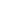 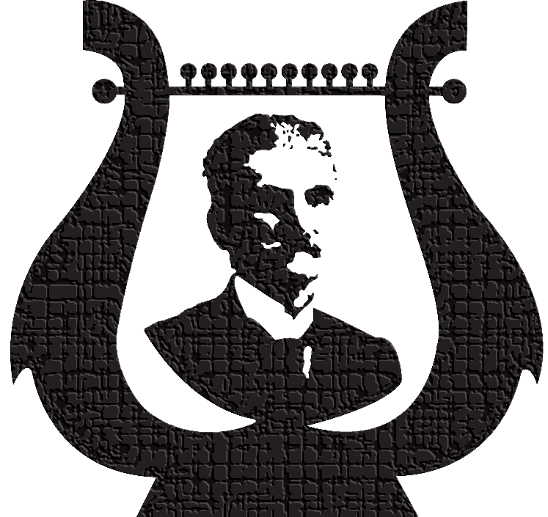 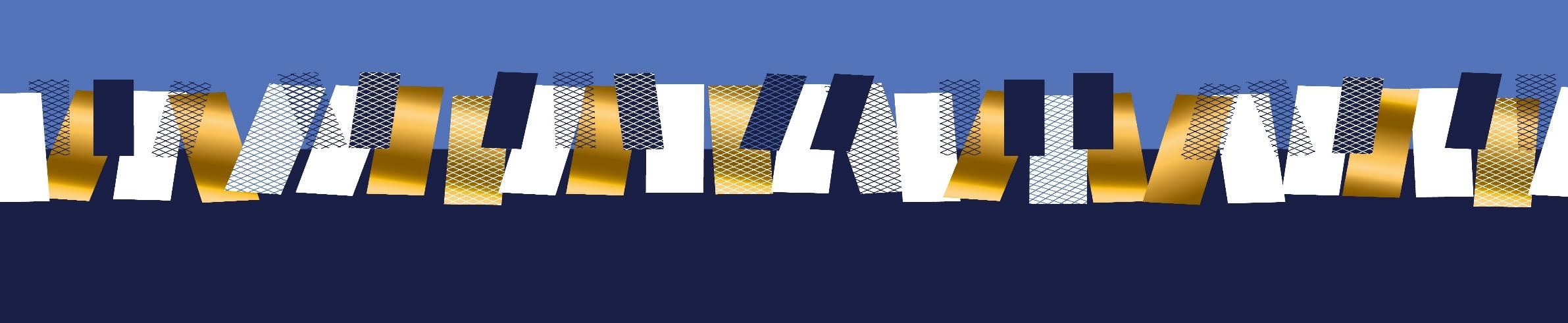 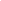 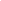 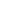 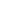 Лична карта школеНазив школе: Основна музичка школа "Владимир Ђорђевић" Место и адреса: Алексинац, ул. Душана Тривунца бр. 15Број телефона директора: 018/800748Број телефона зборнице: 018/4100247 e-mail: ms.aleksinac@mts.rsСајт школе: www.muzickaaleksinac.edu.rsСајт такмичења “Меморијал Сања Павловић” : www.sanjapianomemorijal.edu.rsОпштина: Алексинац (бр. поште 18220) Округ: Нишавски округ Матични број школе: 17663542 ПИБ: 104683934 Шифра делатности: 80103 Регистрациони број: 6102631629 Жиро рачун школе: 840-2087660-50Рачун донације : 840-6883760-51Рачун “Ђачки фонд” : 840-4574760-87Историјат школеОсновна музичка школа "Владимир Ђорђевић" у Алексинцу, је почела са радом шк. 1966/67. у оквиру Радничког  универзитета у Алексинцу. Стручну помоћ у раду прве три године пружала је Музичка школа "Јован Бандур" из Панчева са којом је успостављена сарадња и која је ученицима издавала сведочанства о завршеним разредима. Настава се од самог почетка одвијала за три инструмента и то за хармонику, клавир и гитару док су наставни кадар те прве школске године чинили  Јовица Гавриловић, Томислав Братић и Мирјана Гавриловић, а од 1969. године и Живадин Живковић и Миодраг Радосављевић. Школа носи име Владимира Ђорђевића нашег истакнутог етномузиколога, педагога, мелографа, диригента и свеукупно значајног научног радника на пољу музике који је провео детињство са породицом у близини и школовао се у Алексинцу. Рад школе је финансиран једном трећином од стране родитеља, а остало средствима СО Алексинац. Одлуком СО Алексинац 1973. год. школа добија дозволу за самостални рад и наставља да ради као посебна јединица Радничког универзитета, у чијим је просторијама и под чијим  окриљем је и започела са радом. Просторије „старог“ РУ као и старог биоскопа су касније срушене, па школа од 1978. год. добија просторије у оквиру нове зграде Центра за културу и уметност у којима школа и данас ради. Музичка школа је током свог постојања претрпела више статусних промена и често била неправедно запостављена при доношењу сваког новог решења. Неоправдано је у току тих трансформација бивала скрајнута од коначног решења свог статуса и тиме ускраћена и за важно питање имовине установе па школа до данас нема своју школску  зграду нити решено питање власништва над простором који користи.  Након трансформације Радничког универзитета 1991. године формирана је ОМШ "Владимир Ђорђевић" у Алексинцу у коју настављају да раде сви облици образовања дотадашњег РУ, међу њима и основно музичко образовање. Иако, у прво време представљено као  привремено решење, овакав статус школа има све до 2006. године, када је након вишегодишњег залагања, пре свега дугогодишње управнице школе Мирјане Раденковић, званично формирана Музичка школа као самостална институција под називом Школа за основно музичко образовање и васпитање "Владимир Ђорђевић". Школа мења свој назив у Основна музичка школа “Владимир Ђорђевић” 31.08. 2009. године и тај назив носи и данас.Посебне заслуге за оснивање и рад музичке школе у првих двадесет година рада припадају Славољубу Матејићу бившем директору Радничког универзитета у Алексинцу. Вредно је напоменути да су многи професори и ученици били оснивачи и извођачи у нашим оркестрима и ансамблима. Наводимо ансамбл "Ведри звуци", тамбурашки оркестар "Невен", ансабл "Смех и суза", Алексиначки аматерски хор „Шуматовац“, Црквени хор Свети Никола, мешовити оркестар музичке школе.  Школа од свог настанка бележи стални пораст ученика. Као императив за ширење и развој школе препозната је потреба за отварањем нових одсека и увођење нових инструмената у наставу. 1989. године отвара се дувачки одсек са наставом кларинета, 1995. године креће настава флауте и соло певања а 1997. године организована је и настава виолине. Данас се у школи настава изводи на следећим одсецима: хармоника, клавир, виолина, гитара, кларинет, флаута и соло певање.Прво издвојено одељење школе почиње да ради 2009. године у Ражњу у просторијама ОШ „Иван Вушовић“ а настава је организована за хармонику, клавир, виолину и кларинет. Настава кларинета у међувремену је обустављена због слабог интересовања полазника. Године 2015. почиње са радом и издвојено одељење у Сокобањи са организованом наставом за  хармонику, клавир, виолину и гитару.У циљу превазилажења великог проблема недостатка школског простора Школа је неко време (од школске 2017/2018. године до 2020/2021. године) користила простор некадашње локалне телевизије надомак зграде ЦКУ који је адаптацијом прилагођене за наставу Музичке школе. Међутим од  школске 2019-20. године Школа од локалне самоуправе  добија на коришћење зграду у улици Момчила Поповића бр. 76.,која је адаптирана за потребе музичке наставе. Након неколико фаза реконструкције капацитет зграде је подигнут на 8 учионица од којих је једна посебно уређена као камерна сала. Предстоји реконструкција и уређење просторије у сустурену објекта, фасаде и реализација радова на увођењу грејања на гас у објекту.Наставни кадар школе броји 34 наставника готово у потпуности одговарајуће стручне спреме. У Школи су ангажована три стручна сарадника, два школска психолога и један нототекар. Школа има административну службу коју чине секретар, шеф рачуноводства, административни радник и помоћно-техничко особље које чине домар и помоћни радник. У школи се континуирано одвија процес стручног усавршавања свих запослених путем похађања семинара(непосредно и онлајн), праћења стручне литературе, похађања мастеркласа као и кроз развијену концертну делатност. Велики је број истакнутих педагога међу бившим ученицима и наставницима школе, који данас раде широм Србије као и у  иностранству, међу њима и универзитетских професора и врсних инструменталиста са којима непрекидна сарадња и контакт доприносе унапређењу наставног процеса, кроз размену искустава и примера добре праксе.Распоред часова се реализује у три смене (преподневна, међусмена, поподневна) како због недовољног простора тако и због обавеза ученика међу којима има и доста деце која путују из околних села. У извесној мери просторије школе су на располагању ученицима и за вежбање у време када се настава не изводи. У сегменту концертне делатности школа користи велику салу Центра за културу и уметност, камерну салу Школе а по потреби и када је то адекватно и јавне површине испред зграде ЦКУ или Градске библиотеке. Поред сопствених концерата школа често организује гостовања истакнутих уметника и универзитетских професора из земље и иностранства. Редовно наступају и ученици и наставници хор и оркестар школе, Бројни су и индивидуални, солистички наступи при отварању ликовних и других изложби, књижевних вечери, свечаних трибина, промоција, академија, спортских манифестација, обележавања битних датума многих институција и установа. На овај начин је сарадња школе изузетно развијена  и интезивна са бројним институцијама и установама, почев од предшколске установе преко свих основних и средњих школа на територији општина Алексинац, Ражањ и Сокобања. Традиција сарадње и отворености негује се у школи дуги низ година, па је тако као важан културни и друштвени елемент музичка школа 1982. године учествовала у братимљењу града Алексинца са градом Загорјем об Сави у Словенији, дајући свој допринос серијом концерата у тој средини. Та сарадња је настављена и реализована је студијска посета 2019. године. О веома динамичном наставном процесу и такмичарском духу који је овладао школом још у првим годинама рада, сведоче бројне награде и признања ученика. Почев од 1972. године школа редовно учествује на свим такмичењима на републичком нивоу и то са запаженим резултатима. Од 2008. године музичка школа је организатор „Општинске смотре хорова, оркестара и камерних ансамбала“, манифестације која има традицију сада већ дужу од пола века. Од 2017.године школа је организатор и домаћин међународног фестивала хармонике и камерне музике „Viva harmonika”. На овом такмичењу је до сада учествовао велики број учесника свих категорија а међу њима и светски прваци хармонике и освајачи светских купова а у жирију су се нашли најеминентнији стручњаци у свету хармонике. Зхваљујући овој идеји и раду школе на промовисању музике хармонике Школа је до сада у Алексинцу  организовала више концерата најпознатијих светских хармоникаша. 
	Музичка школа је увек давала и даље пружа изузетан допринос развоју музичке културе Општине Алексинац, стара се за формирање и неговање музичког укуса деце, музиком промовише највише вредности и програмски помаже активности бројних сарадника из области културе и образовања. ОМШ “Владимир Ђорђевић” је организатор и домаћин пијанистичког такмичења - “Меморијал Сања Павловић“. Такмичење је први пут реализовано 2020. године као жеља да се на овај начин сачува успомена на драгу али прерано преминулу колегеницу, професора клавира Сању Павловић. Упркос епидемиолошкој ситуацији условљеном пандемијом вируса Ковид 19, уз велико залагање организационог одбора, школа је успела да организује такмичење у дигиталном формату које је до тог момента била потпуна непознаница за све у школи. Све категорије у дисциплинама клавир соло и клавирски дуо биле су представљене на званичном ЈуТјуб каналу музичке школе. На Меморијалу је наступило 190 учесника из преко 20 земаља широм света. Поред учесника из Србије, имали смо част да чујемо и такмичаре из Америке, Немачке, Италије, Португалије, Француске, Кине, Израела, Абу Дабија, Малезије, Словеније, Хрватске, Македоније, Црне Горе, Босне и Херцеговине, Швајцарске, Малте, Румуније, Турске и Литваније. Жири такмичења чинили су истакнути педагози Драгомир Братић (Србија), Планинка Јуришић (Словенија) и Слађана Буклијаш (Хрватска). Друга година такмичења је, попут претходне, протекла у дигиталној форми (онлајн). Велики одазив такмичара наставио је започету традицију. Захваљујући преданом раду професора и наших такмичара широм света и ове године имали смо прилику  да уживамо у звуцима различитих педагошких и пијанистичких школа. Својим богатим педагошким искуством велику часту у жирију указали су нам  проф. Ирина Минтс (Немачка), проф. Олга Борзенко (Србија), проф. Илија Чернаејв (Бугарска) и проф. Драгомир Братић (Србија). Треће такмичење је одржано 2023. године у два формата и као онлајн и такмичење са непосредним наступом такмичара. Школа је оцењена од стране жирија и учесника такмичења као изузетан домаћин и организатор што Школи и ангажованим запосленима пружа велику сигурност и самопоуздање па су планови да се настави са организацијом меморијала у наредним годинама рада школе. Основни циљ и тенденција организације такмичења је настојање да се учесницима пружи пријатно искуство представљања својих постигнућа, поспеши сарадња са другим школама, колегама, да се ОМШ “Владимир Ђорђевић” промовише у школу која се развија, школу која јача своје ресурсе и постаје препознатљива по позитивним тенденцијама у области доприноса музичкој педагогији не само у земљи већ и у светским размерама. Назив школе  Владимир Р. Ђорђевић, чије име носи Школа, рођен је 1869. године и основну школу и 4 разреда гимназије је учио у Алексинцу. У то време његов отац Радосав службовао је као свештеник у селу Лужане, надомак Алексинца. Пети и шести разред Гимназије завршава у Нишу а 1890. год. и Учитељску школу. Дана 23.9.1890. постављен је за учитеља Основне школе у месту Кулина на територији општине Алексинац. Одатле, на позив Великог певачког друштва "Шуматовац" које није имало хоровођу, бива премештен 1892. у Алексинац. Већ 1893. године добија одсуство за одлазак у Беч, ради студија науке о хармонији код професора Роберта Фукса на конзерваторијуму.  Следеће ангажовање добија 8.11.1894. год. када постаје хонорарни учитељ музике и певања у Пиротској гимназији, а 1895. год. добија поновно одсуство за одлазак у Беч ради студија на конзерваторијуму науке о контрапункту, код истог професора Роберта Фукса. Тамо остаје 2 године да би 1.11.1897. год. био постављен за привременог учитеља музике и певања. За учитеља музике и певања, 17.10.1898. постављен је у Мушку учитељску школу у Јагодини. Године 1912. бива премештен у Београд, у Трећу мушку гимназију, а 30.10.1919. год. указом је постављен за професора Треће београдске гимназије. Пензионисан је 2.9.1924. Хонорарно је предавао теорију музике и науку о хармонији у Музичкој школи "Станковић" а 1927. године је изабран за управника Музеја који је он основао 1925. год. при музичком друштву "Станковић". Умро је 22. јуна 1938. год. у Београду и сахрањен је на новом гробљу.Слике школе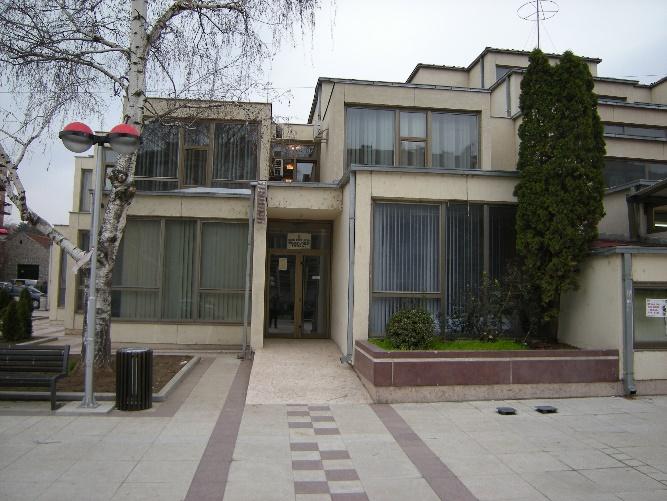   Улаз у школу – лево крило зграде ЦКУ Алексинац          		Улаз у нове просторије школе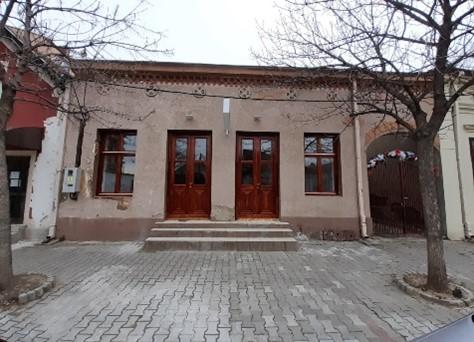             Улаз у школу из хола ЦКУ  				Ходник матичне школe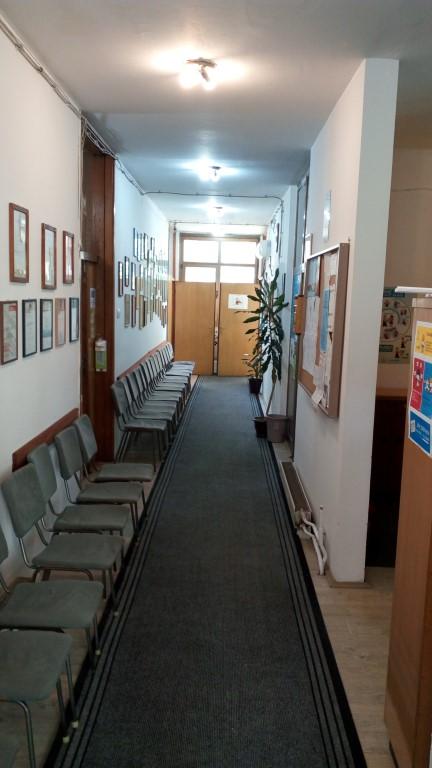 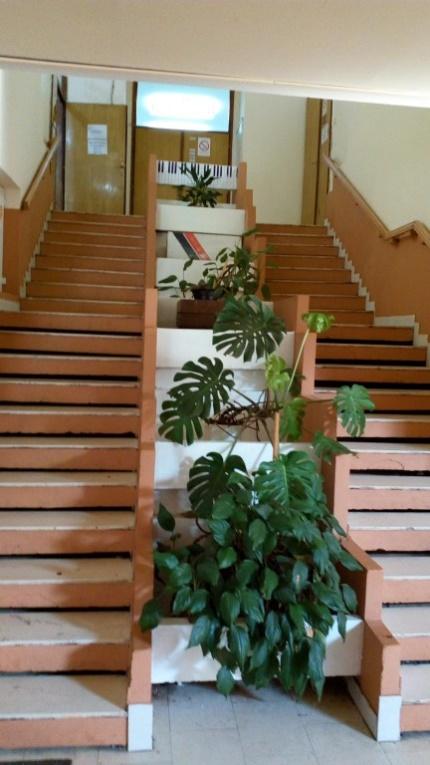 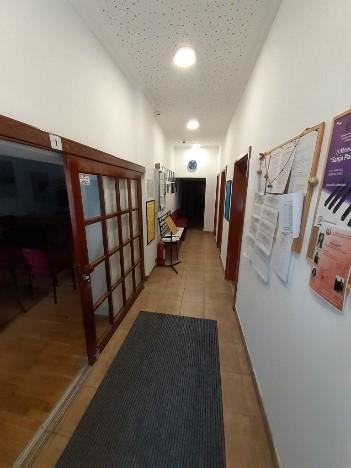 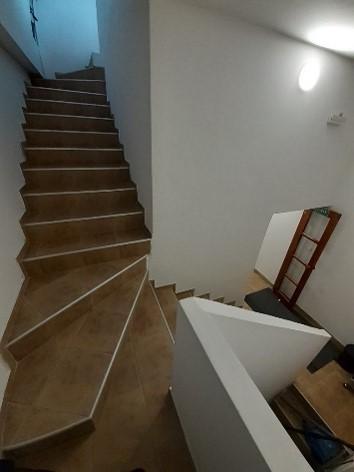 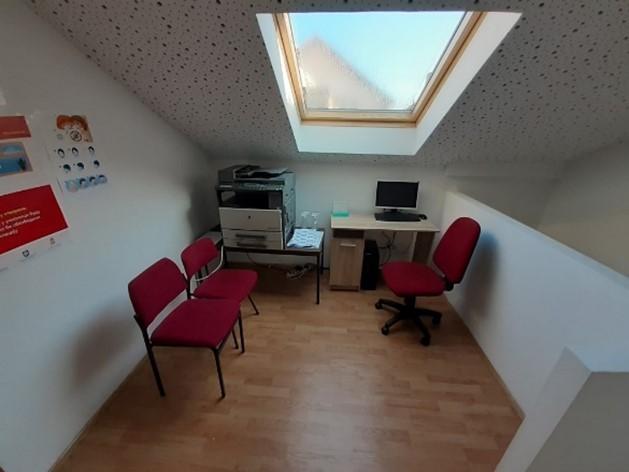 Ходници у новим просторијама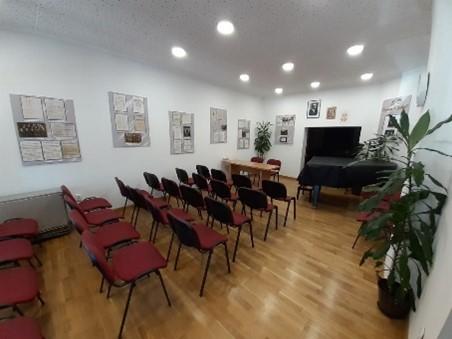 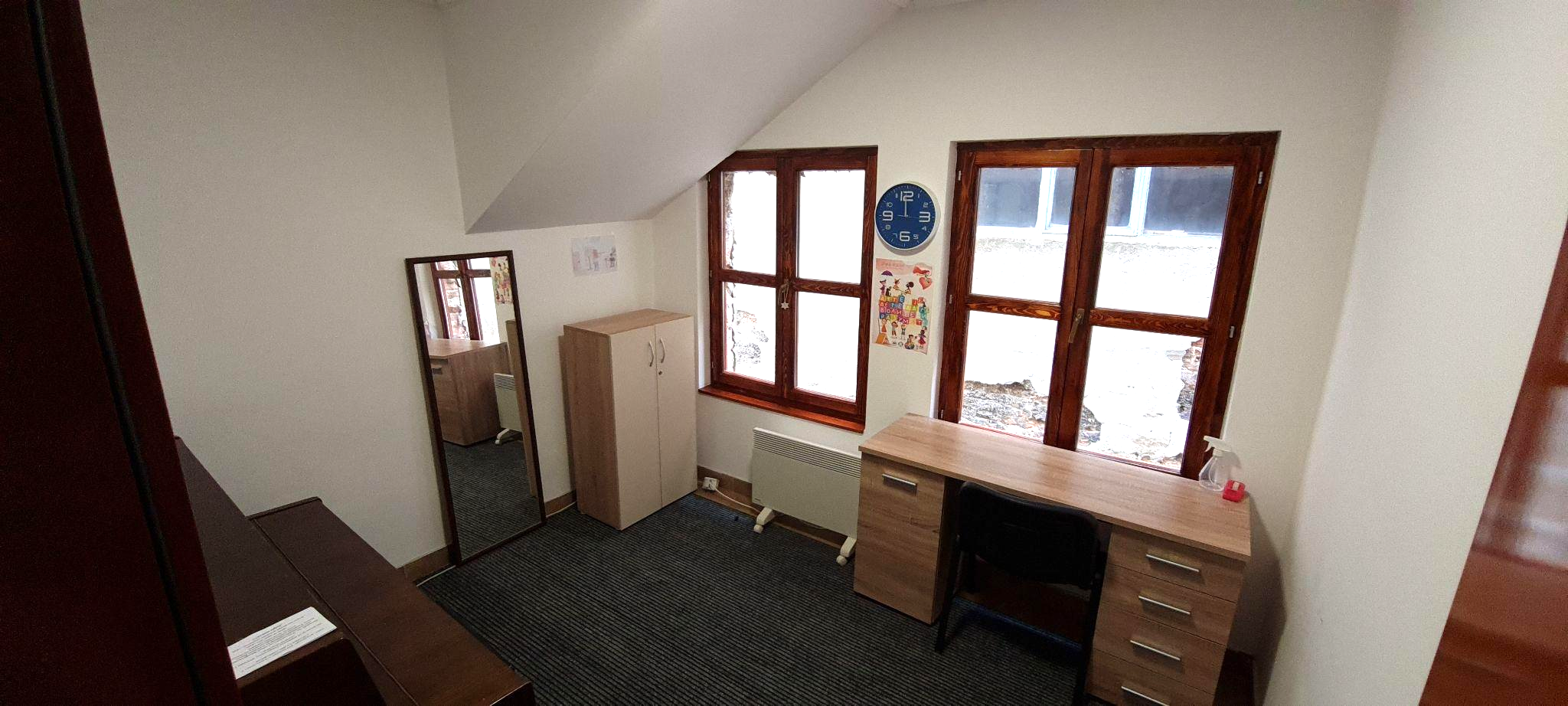 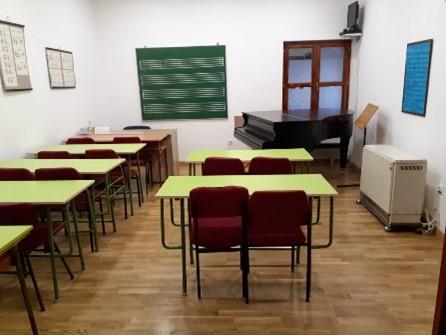         Учионица бр.1 у новим просторијама                                 Учионица бр.2 у новим просторијама            Учионица бр.3 у новим просторијама                                  Учионица бр.4 у новим просторијама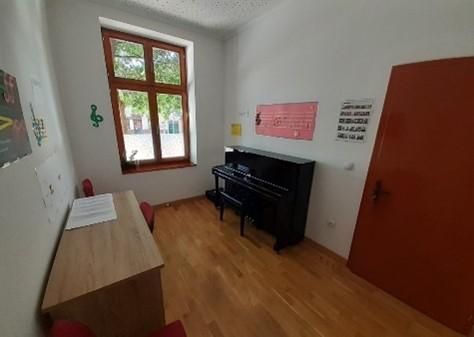 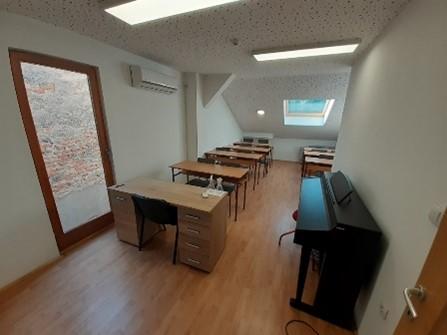 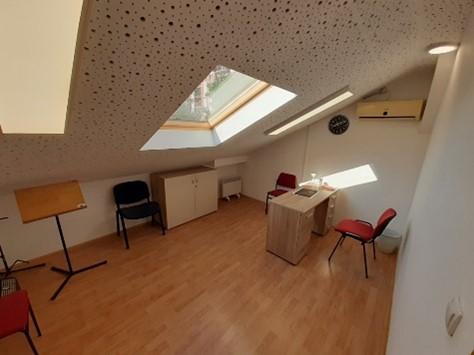 Учионица бр.5 у новим просторијама                                    Учионица бр.6 у новим просторијама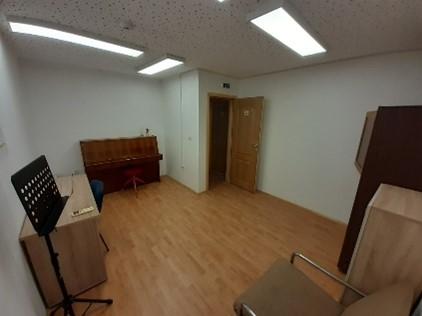 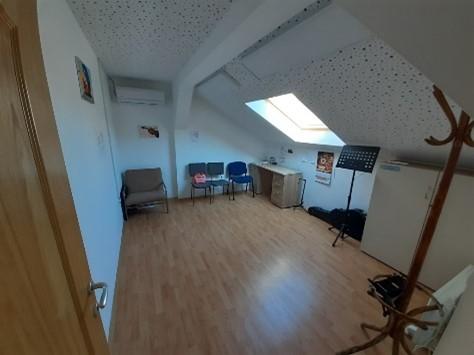 Учионица бр.7 у новим просторијама         		         Учионица бр.8 у новим просторијама         Зграда Центра за културу и уметност има јако квалитетно централно грејање па је сав школски простор у матичној школи у Алексинцу грејан на природни гас док је у суседној  школској згради грејање на струју. Одржавање комплетног простора па чак и заједничког са ЦКУ Алексинац , музичка школа сама спроводи. Школа има два издвојена одељења ван Алексинца и то у Ражњу и Сокобањи. Услови за рад у Ражњу су изванредни. Има довољно просторија које су изузетно уређене и добро се одржавају. У Ражњу је на располагању укупно 5 просторија са посебним холом музичке школе укупне површине 182м2. Од тога једна велика учионице површине 54м2, музички кабинет површине 48м2 и три мања кабинета (по 15 м2 ) за индивидуалну наставу виолине, клавира и хармонике укупне површине по 45м2 и хол од 35м2.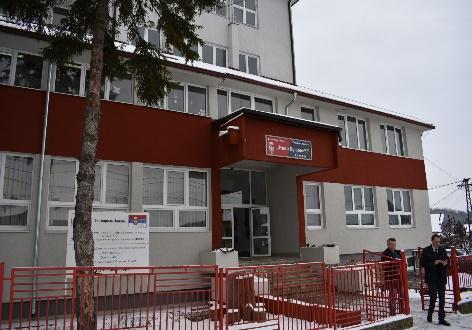 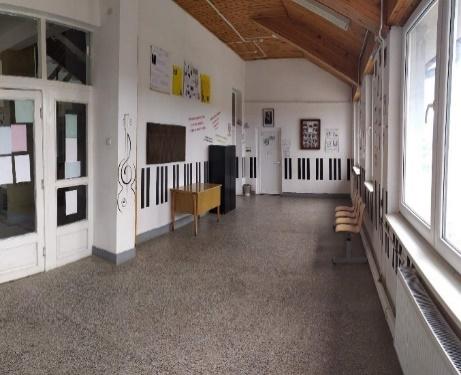                                                                     ОШ „Иван Вушовић“ у Ражњу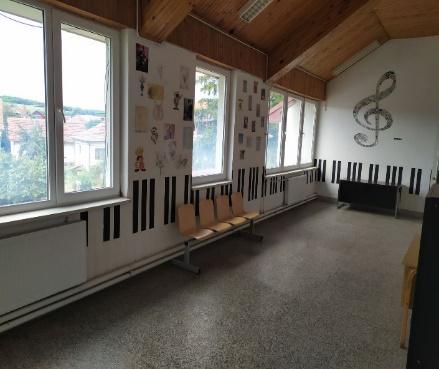 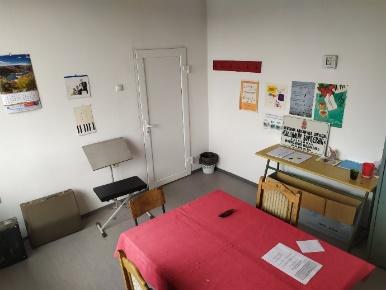 Хол школе испред зборнице и музичког кабинета                                Кабинет за наставу хармонике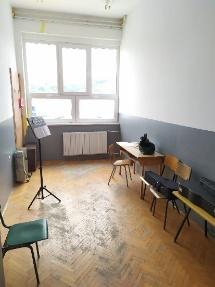 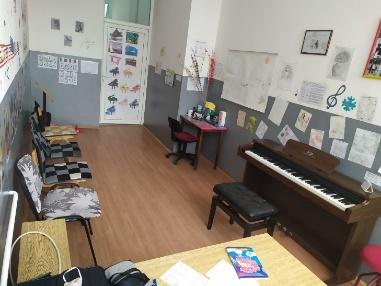 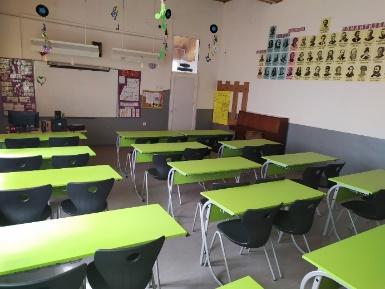 Музички кабинет школе за наставу солфеђа и теорије музикеКабинет за наставу клавираКабинет за наставу виолине   У Сокобањи се настава  одвија у централној згради ОШ „Митрополит Михаило“. У употреби је музички кабинет, кабинет за информатику и још 3 учионице. Све су стандардне величине 56м2 и погодне и за индивидуалну и групну наставу. 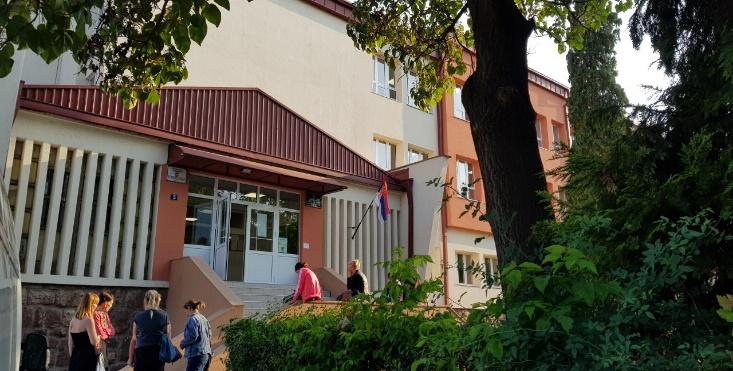 ОШ „Митрополит Михаило“ у Соко Бањи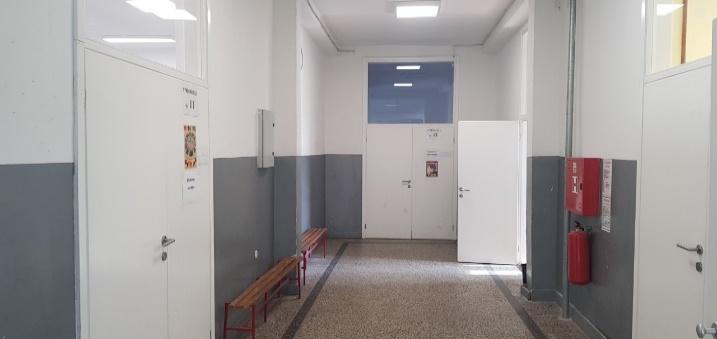 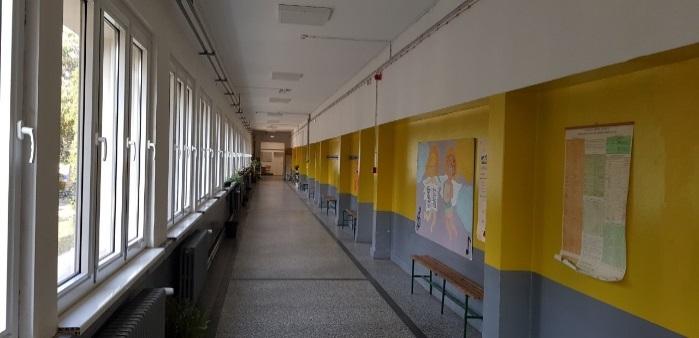 Ходник школе и део зграде одређен за потреберада  музичке школе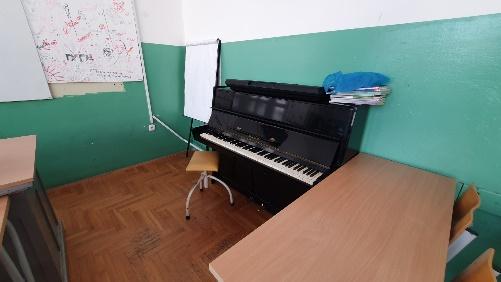 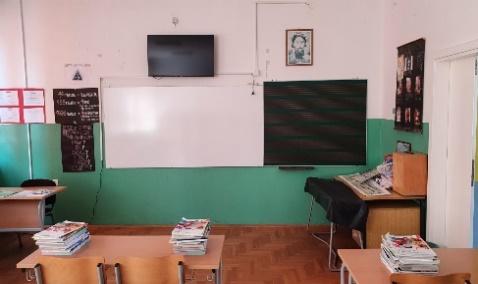 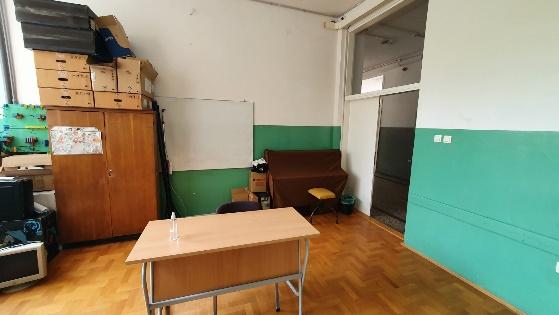                                                                     Учионице за клавир и групну наставуУчионице школе су опремљене потребним наставним средствима и намештајем. Доста инструмената је дато ученицима на коришћење али укупно школа поседује :9 пианина а од тога 6 у власништву и 3 на коришћењу (2 у Сокобањи и један у Ражњу), 3 полуконцертна клавира, 4 електрична клавира, 25 хармоника, 11 гитара, 12 кларинета, 9 флаута, 16 виолина, Орфов инструментариј, као и пратећу опрему за све инструменте (музичку виљушку, магнете, метрономе, штимере, пултове, клупице за гитаристе, педал екстендер, кофере за инструменте и слично), нототеку са издањима нотне и стручне литературе.Остало :Школа још поседује: 11 рачунара, са пратећом опремом ( од тога 1 лаптоп, 4 штампача, 4 УПС уређаја) , 1 пројектор, 3 апарата за фотокопирање, 1. машина за коричење,  2 музичка уређаја, 1 телевизор, 1 двд уређај, 1 дигитални фото-апарат, 13 клима уређаја, 2 видео надзора (DVR), АМРЕС мрежу.Материјално – технички ресурси школеШколски просторМузичка школа је од почетка свог рада 1966. године била смештена у згради „старог“ Радничког универзитета у Алексинцу. Овај објекат је срушен почетком седамдесетих година и изграђен је нови „Дом културе“. 1977. године, школа је добила просторије левог  крила зграде на спрату где се и данас налази. Објекат је оријентисан чеоним делом на улицу Момчила Поповића а бочним на улицу Душана Тривунца бр.15 на којој адреси је школа и пријављена. Ове просторије музичка школа је користила као организациона јединица Радничког универзитета али оне нису наменски грађене за потребе музичке школе.  Просторије су временом опремљене потребним наставним средствима и прилагођене намени. Од школске 2020/2021. године школа има сопствену школску зграду која је у власништву општине Алексинац али је опредељена за потребе рада музичке школе. Објекат се налази у непосредној близини Дома културе у улици Момчила Поповића бр.76 а реконструкција ентеријера и крова зграде завршена је августа 2021. године. Од тада су у употреби приземље и поткровље објекта. Овим је у дугој историји школе начињен пресудни корак ка осигурања добрих услова за успешан рад школе. Школа и даље нема било какав облик власништва над простором који користи већ плаћа месечни закуп за наведене просторије. Располагање и коришћење школског простора у згради ЦКУ Алексинац регулисано је на основу  споразума о деоби имовине од 1991. године при трансформацији Радничког универзитета. Изостало је да се упише право својине које је наведеним споразумом признато музичкој школи док је код других правних субјеката насталих поделом РУ то остварено. Све што музичка школа данас има јесте доста каснији споразумом са ондашњим Председником општине Алексинац, Ненадом Станковићем и директором Центра за културу и уметност из 2006. године. Наведени простор, на две локације, музичка школа ће користити у наредном периоду.Школа по потреби користи велику салу Центра за културу и уметност коју у том случају заједнички и одржава.Следи попис просторија које школа у седишту у Алексинцу користи као и опис употребе :-  у згради ЦКУ школа има на располагању 5 учионице  укупне површине 80 м2;- у згради ЦКУ налази се канцеларија администрације школе, канцеларију директора, ходник школе, наставничка зборница, тоалет, просторија архиве школе , соба за изолацију, степениште и део хола до улазних врата у школу  (што представља заједнички простор који користи и Центар за културу и уметност), укупне површине 175,77м2;-у згради на спрату  у ул. Момчила Поповића бр.76 налази се 8 учионица од тога је једна учионица уређена као камерна сала, 2 тоалета, 2 ходника Кадровски услови радаШколске 2022/2023. године ангажован је 41 радник. Од 33  наставника 30 је са пуним радним временом, 2 са 75%, 1 наставник са 43%.У школи су ангажована и два стручна сарадника, психолога са по 50% радног времена на неодређено време. Такође, ангажована су и два нототекара, један са 45% а други са 50% радног времена. У администрацији школе, поред директора, један радник ради на пословима секретара школе са пуним радним временом на неодређено време, послове шефа рачуноводства обавља један радник са пуним радним временом, на неодређено време и послове референта за финансијско -рачуноводствене послове  ради један запослени са 50% од пуног радног времена на неодређено време. У школи ради два помоћна радника на неодређено време а од тога један је са 50% од пуног радног времена као помоћни радник и са 50% од пуног радног времена на неодређено време као домар. У школи је ангажовано 27 наставника по уговору о раду на неодређено радно време, 6 наставника по уговору о раду на одређено време. Када је у питању образовна структура запослених, у школи је ангажован 1 магистар наука, 36 лица са VII степеном стручне спреме, 2  лица са VI степеном, 2 лицa са IV степном и 1 са I степеном школске спреме.СТРУКТУРА НЕНАСТАВНОГ ОСОБЉА У ОМШ:СТРУКТУРА НАСТАВНОГ ОСОБЉА У ОМШ :СТАЊЕ ЗА ШКОЛСКУ ГОДИНУ 2022/2023.ГИТАРАХАРМОНИКАВИОЛИНАФЛАУТАКЛАРИНЕТКЛАВИРСОЛО ПЕВАЊЕСОЛФЕЂО И ТЕОРИЈА МУЗИКЕСТРУЧНИ САРАДНИК-ПСИХОЛОГСТРУЧНИ САРАДНИК-НОТОТЕКАРПрограм рада стручног актива за развојно планирањеСастав, надлежност и план радаСтручни актив за развојно планирање, формира се и ради у складу са чланом 130. Закона о основама система образовања и васпитања, као и чланова 105. и 106. Статута.    Стручни  актив  зе  развојно  планирање  чине  представици  наставника, стручних  сарадника, јединице  локалне  самоуправе  и  савета  родитеља.      Чланове  стручног  актива  за  развојно  планирање  именује  Школски  одбор.      Седнице сазива и њима руководи председник.      Седнице се одржавају у складу са Планом рада који се сачињава за сваку школску годину, а утврђује се Годишњим програмом рада Школе, као и указаним потребама.      О раду Стручног актива за развојно планирање води се записник, у посебној свесци а потписују га председник и записничар.Стручни актив за развојно планирање ради у саставу:Maja Ранђеловић-наставник клавира -председникСнежана Петровић-психолог-заменик председникаАлександар Станковић-наставник хармоникеНемања Баковић-наставник гитареТијана Антић-наставник виолинеМарија Поповић-наставник флаутеМилица Красић-наставник соло певањаМиљана Лепојевић– представник Савета родитељаСнежана Нешић– представник локалне самоуправеСтручни актив за развојно планирање:доприноси повезивању свих интересних група ради стварања услова за њихово даље учешће у развојном планирању;доприноси успостављању партнерских односа између Школе и саветника за развој школе, код договора о даљој сарадњи што подразумева утврђивање конкретних обавеза и одговорности обе стране;доприноси утврђивању стања у Школиу појединим областима  њеног живота и рада, постиже консензус у области у које треба увести промене и одређује ста је то на чему треба радити;доприноси одлучивању о циљевима и приоритетима развоја Школе;доприноси одређивању задатака и изради временског плана активности, критеријума успеха , начин и вредновање  процеса и исхода ;припрема нацрт  развојног плана Школе и прати реализацијАнализа стања у школиSWOT АНАЛИЗАИзвори података: извештај тима за самовредновање (и плана унапређивања), извештаји о раду школских тимова, актива, стручних и одељењских већа.СТРАТЕГИЈА РАЗВОЈА РАЗВОЈНИ ЦИЉЕВИОПШТИ ЦИЉ РАЗВОЈА ШКОЛЕ:Унапређивање и јачање ресурса школе на плану подршке ученицима, афирмација рада школе и издвојених одељења кроз континуирану сарадњу и лидерску улогу у музичком животу шире средине, кроз организацију такмичења, смотри, сарадњом са другим институцијама у области образовања и културе, са високим стандардима квалитета наставе и програмима који су прилагођени потребама ученика, радом на решавању питања школског простора и јачање индиректне улоге родитеља/законских заступника у наставном процесу. СПЕЦИФИЧНИ ЦИЉЕВИ РАЗВОЈА : Унапређивање и развијање мера на пружању подршке ученицима.Одржати континуитет у организацији међународног фестивала “Вива хармоника”, пијанистичког такмичења “Меморијал Сања Павловић” , “Музичке игре”  и традиционалне манифестације  Општинске смотре хорова, оркестара и камерних ансамбала.Даља афирмација рада издвојених одељења у Ражњу, Сокобањи Отварање издвојеног одељења школе у Тешици, општина Алексинац.Даља адаптација нове школске зграде у  складу са потенцијалним могућностима Локалне самоуправе.Унапређивање компетенција наставникаУнапређивање сарадње са родитељима/законски заступницима.Унапређење сарадње са музичким школама и институцијама у земљи и иностранству.Развијање креативности, иновативности и тимског рада међу ученицима и наставницима, како би се створио инспиративан и подстицајан радни амбијентВ И З И Ј АЖелимо да будемо школа која ће бити препозната по квалитетном образовању и подстицању љубави према музици. Да се ученици наше школе развијају као уметници и као особе, и да кроз музику науче да изразе своје емоције, идеје и правилно развију психо-физичке способности. Такође, желимо да допринесемо културном и уметничком животу нашег града и региона, организовањем концерата и других музичких догађаја који ће инспирисати и обогатити заједницу.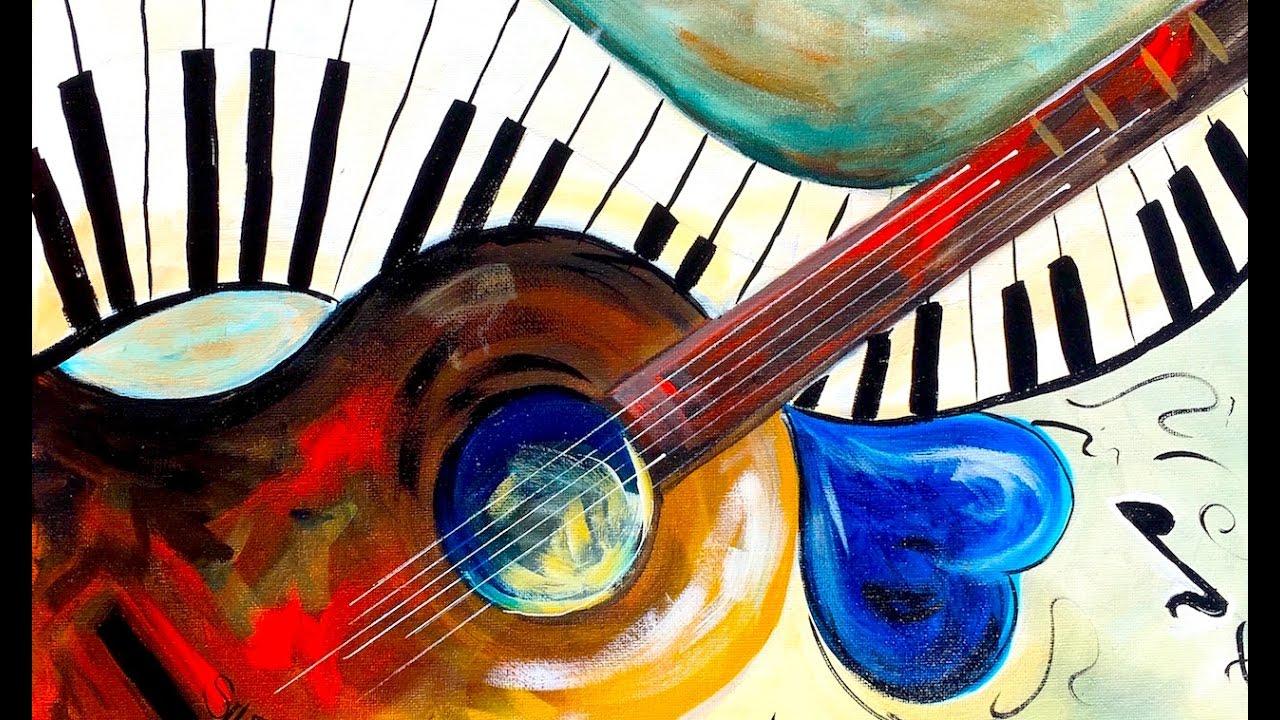 М И С И Ј АНегујемо и развијамо музички таленат код  ученика, кроз висококвалитетну наставу, креативне и интерактивне методе учења и разнообразне музичке активности. Тежимо да развијемо љубав према музици и покажемо колико она може бити инспиративна. Кроз наш рад желимо да подстакнемо општи раст и развој детета, укључујући  њихову когнитивну, емоционалну и социјалну способност, доприносећи тиме формирању и јачању једне културне заједнице.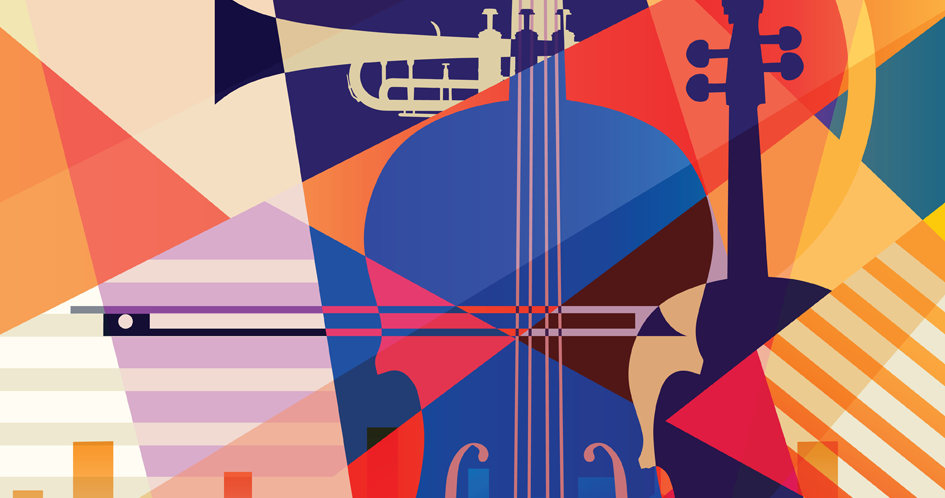 М О Т О“Они који музику носе у срцу свуда око себе виде инспирацију.”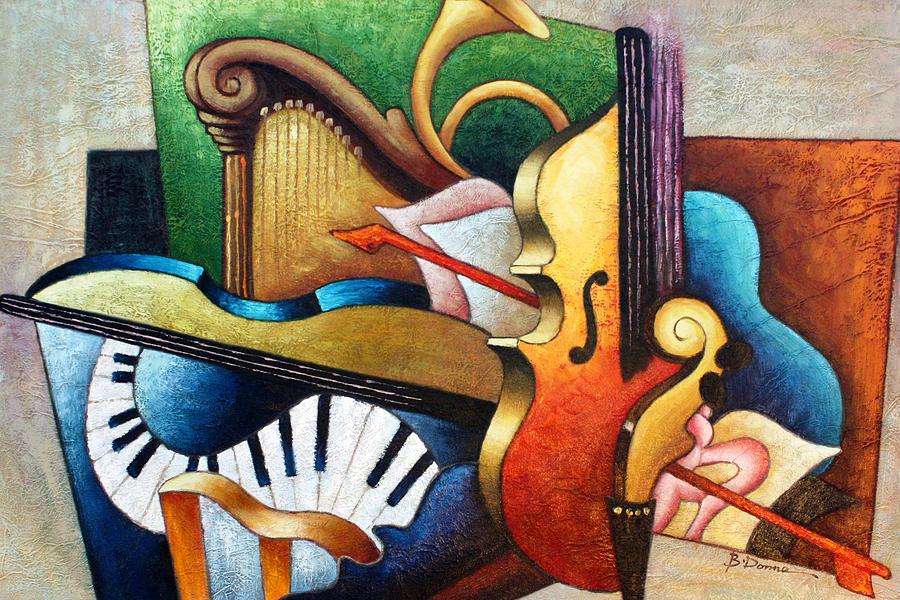 	На основу резултата самовредновања и развојних циљева који су препознати као кључни у развоју школе у наредном периоду израђен  је Акциони план школе:АКЦИОНИ ПЛАН ШКОЛЕРазвојни план школе на основу Закона још садржи следеће области перманентног праћења:1.  Мере унапређивања образовно-васпитног рада на основу анализе резултата ученика на завршном испитуЦиљеви  :∙	праћење и анализа резултата ученика на годишњим - завршним испитима и разматрање мера за унапређивање  учења  и  квалитета  наставе, ∙       унапређење постигнућа ученика на годишњим испитима∙       обезбеђивање трајности и примењивости стечених знањаЗадаци  :∙	јавност и доступност информација у вези оцењивања, подједнако и критеријума и оствареног  оцењивања свим актерима наставног процеса.∙	у оквиру Годишњег плана рада стручних већа за област предмета проверавати и вредновати постигнућа ученика кроз смотре, преслушавања, и јавне наступе.2.  Мере за унапређивање доступности одговарајућих облика подршке и разумних прилагођавања и квалитета образовања и васпитања за децу и ученике којима је потребна додатна подршка3.  Мере превенције насиља и повећања сарадње међу ученицима, наставницима и родитељимаМере превенције  насиља  у  школи  подразумевају стално праћење безбедности ученика али и генерисање духа толеранције и разумевања као предуслова ненасилног начина решавања евентуалних проблема. Интензивирањем сарадње, осећаја емпатије међу ученицима и наставницима уз развијање поверења од стране родитеља обезбеђује се опште унапређивање наставног процеса.4. Мере превенције осипања ученикаСпецифичност музичких школа је то што и ако су део законом регулисног обавезног основног образовног система ипак нису „обавезне“ школе. То значи да је упис у музичку школу али уједно и престанак похађања ствар слободне воље и избора ученика. У таквим околностима рад музичких школа заснива се на ефектима оствареног позитивног утицаја на ученике на створеној атмосфери поверења између ученика и наставника, подршке и подстицаја ученика на вежбање и стварање. Јасно је да је један од приоритетних задатака Музичких школа предузимање мера на превенцији осипања ученика.5.  Друге мере усмерене на достизање циљева образовања и васпитања који превазилазе садржаје појединих наставних предметаНизом културних манифестација у организацији школе, или установа и институција са којима музичка школа сарађује, ученицима се пружа могућност да упознају културне, моралне и етичке вредности и добију прилику да своје знање и вештину јавно прикажу.Ци љ  :∙	успоставити и организовати сарадњу са породицом и свим чиниоцима друштвене средине ради јединственог деловања на васпитање и културни развој ученика, ∙  имплементирати утицај друштвене средине (културних и других институција - удружење ликовних                   уметника књижевни клуб, позориште, библиотека, и др.) на остваривање програма образовно-васпитног рада;∙	стално развијти потребу за културним садржајима и интересовања ка културним  манифестацијама;∙	обезбедити учешће ученика, наставника и школе, као установе,- у културном и друштвеном животу средине; ∙	развијати позитиван однос према културним вредностима и културном окружењу; подстаћи радозналост ученика, развијати љубав  према културним остварењима, ка неговању и вредновању културних догађаја;∙      остварити школско партнерство кроз сарадњу са школама у земљи и иностранству6.  План припреме за завршни испитОбласт: солфеђо и теорија музикеОбласт: инструмент (виолина, хармоника, клавир, гитара, флаута, соло певање, кларинет).7.  План укључивања школе у националне и међународне развојне пројектеНаставници  ће  бити  упућени  на  праћење  могућности  укључивања  у  локалне  и  међународне пројектне задатке. Школа је део ГИЗ пројекта у сарадњи са Општином Алексинац. Школа ће се у складу са својим могућностима, ресурсима и потребама прикључивати и другим локалним и међународним пројектима. Предвиђена је и сарадња са другим школама. 8.  План стручног усавршавања наставника, стручних сарадника и директораПлан похађања акредитованих семинара за наставнике обухватиће семинаре које наставници изаберу у складу са одлукама одговарајућих стручних већа али и индивидуалним потребама према броју бодова оствареног стручног усавршавања и личним компетенцијама. Наставници ће на основу донетих одлука дефинисати семинаре и стручне трибине у предвиђеном обрасцу портфолија и предати у августу, пре почетка школске године што ће одобрити педагошки колегијум. Број семинара који ће бити реализован зависиће од финансијских могућности школе и самих наставника.  План  похађања акредитованих семинара за директора обухватиће семинаре које наставници одаберу али и семинаре из компетенција директора у складу са финансијским могућностима. План похађања акредитованих семинара за наставнике и директора биће део Годишњег плана рада школе.У школи је формиран и Тим за стручно усавршавање наставника ,стручних сарадника и директора,који прати све активности предвиђене планом рада тима .Напомена: Семинари ће се похађати у складу са компетенцијама и приоритетима, али и са потребама наставника и школе, као и материјалним могућностима. Приоритет ће имати семинари који су заједнички за више струка (стручних већа), а који ће се реализовати у оквиру школе. У оквиру стручних већа за област предмета, а у току школске године предвиђени су и прикази савладаног стручног програма или обуке и на тај начин пружање корисних стручних предавања својим колегама.Начин реализације семинара може бити непосредно у установи или онлајн.План вредновања сталног стручног усавршавања у установиСтално стручно усавршавање остварује се активностима које предузима установа у оквиру својих развојних активности и то:9. Мере за увођење иновативних метода наставе, учења и оцењивања ученика
 	Сваки облик васпитно - образовног рада има своје специфичности примене ИКТ у настави али извесној мери има исте полазне основе а основни задатак савремене школе је проналажење ефикасне примене информационо - комуникационих технологија. У музичкој школи примена ИКТ обухвата све од припреме и планирања па до реализације наставних садржаја. Инструментална настава пружа простор за употребу информационе технологије пре свега применом садржаја интернета, снимака извођења еминентних извођача  и концерат. У оквиру стручног усавршавања наставника планирају се  обуке(онлајн и непосредно) за  развијање  компетенција потребних за увођење ИКТ у наставу ,праћење и процену ефеката предузетих мера за увођење ИКТ, јачање дигиталних компетенција запослених , сарадњу са стручњацима из других надлежних органа и школа, вођење и чување документације и извештавање стручних тела и органа управљања.10.План напредовања и стицања звања наставника и стручних сарадника11. План укључивања родитеља,односно другог законског заступника у рад школе 12. План сарадње и умрежавање са другим школама и установама13. Друга питања од значаја за развој школе                                                                                     ________________________________________                                                                                                           Председник тима        Редни бројИме и презимеРаднистажШколска спремаРадно местоВрстаангажовањаПроценатангажовања1.мр МаркоЈеленић22VII2ДиректорНеодређено100%2.МиленаСтевановић14VIIСекретарНеодређено100%3Весна Љубић22VIШеф рачуноводстваНеодређено100%4.Јелица Војиновић37IVРеферент за економско административне пословеНеодређено50%5.Александра Тодоровић11IПомоћни радникНеодређено100%6.Зоран Илић18IVПомоћни радник и домарНеодређено100%Редни бројИме и презимеРадни стажШколска спремаРадно местоВрстаангажовањаПроценат ангажовања1.Анђелковић Страхиња13VIIНаставник гитареНеодређено100%2.Петар Јовановић11VIIНаставник гитареНеодређено100%3.Немања Баковић 7VIIНаставник гитареНеодређено100%4.Ружица Митић11VIIНаставник гитаре у Соко БањиОдређено100%Редни бројИме и презимеРадни стажШколска спремаРадно местоВрстаангажовањаПроценат ангажовања1.СтанковићАлександар15VIIНаставник хармоникеНеодређено100%2.Петканић Татјана18VIIНаставник хармоникеНеодређено100%3.Миљан Тодоровић2VIIНаставник хармонике у Ражњу и СокобањиНеодређено100%4.Миленковић Живорад- замена Сандре Недељковић3813VIVIIНаставник хармонике у АлексинцуОдређеноНеодређено100%100%Редни бројИме и презимеРаднистажШколска спремаРадно местоВрста ангажовањаПроценат ангажовања1.Светлана Карадаревић17VIIНаставник виолинеНеодређено100%2.Тијана Антић16VIIНаставник виолинеу Ражњу и АлексинцуНеодређено100%3.Емилија Ивановић6VIIНаставник виолине у СокоБањи и  Алексинцу.Неодређено100%Редни бројИме и презимеРадни стажШколска спремаРадно местоВрстаангажовањаПроценат ангажовања1.Марија Поповић12VIIНаставник флаутеНеодређено100%2.Кристина Пешић 2VIIНаставник  флауте и оркестраОдређено43%Редни бројИме и презимеРадни стажШколска спремаРадно местоВрстаангажовањаПроценатангажовања1.Живковић Драган38VIIНаставник кларинетаНеодређено100%2.СтојадиновићНемања14VIIНаставник кларинета Неодређено30%Редни бројИме и презимеРадни стажШколска спремаРадно местоВрстаангажовањаПроценат ангажовања1.Варвара Анастасијевић  13VIIНаставник клавира и упоредног клавираНеодређено100%2.Срђан Ђорђевић14VIIНаставник клавира  и корепетицијеНеодређено100%3.Вања Здравковић Срнић17VIIНаставник клавираНеодређено100%4.Маја Ранђеловић  4VIIНаставник клавира и корепетицијеНеодређено100%5.Христина Лазаревић Сутон7VIIНаставник клавира Неодређено100%6.Анђелка Димитријевић17VIIНаставник клавира и корепетицијеНеодређено100%7.Ивана Бабовић2VIIНаставник  корепетицијеНеодређено100%8.Јасмина Јањић   19VIIНаставник клавираНеодређено100%9.Маријана Глигоријевић -замена Миљане Стојановић23VIIVIIНаставник  клавира и корепетиције у Алексинцу и РажњуОдређеноНеодређено100%10.Милош Стоиљковић5VIIНаставник клавира и корепетиције у РажњуОдређено100%11.Александра Костов Милошевић3VIIНаставник клавира и упоредног клавираНеодређено100%12.Иван Најдић7VIIНаставник клавира и корепетиције у СокобањиОдређено100%13. Милица Божић - Антић7VIIНаставник клавира у СокобањиОдређено100%Редни бројИме и презимеРадни стажШколска спремаРадно местоВрста ангажовањаПроценат ангажовања1.Милица Красић3VIIНаставник соло певањаНеодређено100%Редни бројИме и презимеРаднистажШколска спремаРадно местоВрста ангажовањаПроценатангажовања1.СтојановићЕлизабета36VIНаставник  солфеђаи теорије музикеНеодређено100%2.ЧоловићСветлана33VIIНаставник солфеђаи теорије музикеНеодређено100%3.МладеновићБратислав11VIIНаставник  солфеђа, теорије музике и хора.Одређено100%4.МиловановићМиља14VIIНаставник солфеђа, хора и теорије музике у РажњуНеодређено75%5.Јована Петровић5VIIНаставник   солфеђа, теорије музике и хора  у Соко Бањи и Алексинцу.Одређено100%Редни бројИме и презимеРаднистажШколска спремаРадно местоВрстаангажовањаПроценат ангажовања1.Слободанка Раденковић7VIIСтручни сарадник-психологНеодређено50%2.Снежана Петровић30VIIСтручни сарадник-психологНеодређено50%Редни бројИме и презимеРаднистажШколска спремаРадно местоВрстаангажовањаПроценат ангажовања1.Немања Стојадиновић14VIIНототекарНеодређено45%2.Слободанка Раденковић7VIIНототекарНеодређено50%СНАГЕСЛАБОСТИквалитетан наставни кадарподмладак у Mузичкој радионици ”Цврчак”руковођење школомразвијен систем пружања подршке ученицимаизузетно развијена концертна делатностшколски простор је пријатан амбијентразвијен дух сарадње локација школемаркетинг школе (сајт, друштвене мреже, медијска заступљеност, википедија) кључна улога у креирању и развоју  музичког живота срединенеговање пријатељских односа са основним и средњим школама и установама и удружењимаШкола је организатор међународног  Фестивала “Вива хармоника“, међународног пијанистичког такмичења „Меморијал Сања Павловић“, „Музичких игара“ и Општинске смотре хорова, оркестара и камерних ансамбала остваривање сарадње са другим музичким школама, факултетима у земљи и иностранствупримена ес Дневникаорганизација стручних скупова, мастеркласа, семинара, радионицадобра репутација школе и висок ниво задовољних ученика и родитеља/законских заступника велики број талентованих ученика и висок ниво постигнућа на такмичењимаостваривање позитивног утицаја музике на психо-физички развој личности децеједина Музичка школа са издвојеним одељењима на територији општине Алексинац, Ражањ и Сокобањабезбедна школа, школа без насиља квалитетно образовање у музици, које даје ученицима добре основе за даље школовање могућност развијања талената код ученика и промовисање кроз јавне наступеразвој тимског рада и сарадње код ученика кроз заједничке наступе и пројектенедостатак адекватног грејања у новим просторијаманедостатак стручих лица за одржавање опреме и инструменатанедовољно развијени програми за подстицање креативности и иновативности учениканедостатак мотивације и истрајности код учениканедостатак дигиталне опреме и технологијенедовољна комуникација међу   предметним наставнициманедовољан школски простор за одржавање наставе и концертне активностилош квалитет и недовољан број инструмената у настави и за изнајмљивање велики број изостанака ученикачесто напуштање даљег школовањаограничена финансијска средства школенедостатак концертног клавира СНАГЕСЛАБОСТИмогућност стицања међународно признатих диплома и сертификатаразвијање културног идентитета и припадности локалној заједници кроз активности и пројекте који промовишу музику и културу.организован рад “Музичког парламент”хуманитарне акције и концертиодлична сарадња са  основним и средњим школама, установама и институцијама, поједницима (истакнутим уметницима, извођачима, педагозима…)МОГУЋНОСТИПРЕПРЕКЕукључивање у пројекте локалног и републичког нивоапохашање обука и семинараотварање издвојеног одељења музичке школе у Тешициунапређивање материјалних ресурса школе кроз донације и спонзорстваповећање броја ученика кроз маркетинг и промоцију школеразвој нових програма и радионица за ученике који ће побољшати квалитет образовања и привући нове ученикесарадња са другим музичким институцијама, као што су нпр. симфонијски оркестар, опера, како би се повећало интересовање ученикакоришћење нових технологија и иновација у наставиразвој и јачање дигиталних компетенција код запосленихразвој компетенција за реализацију наставе по ИОП-уорганизација рекреативне наставе(излета) ради бољег повезивања са ученициманемогућност повећања буџета школенемогућност проширења постојећег школског простораскромни ресурси локалне самоуправе у сагледавању потреба музичке школесмањење броја ученика због мањег интересовања за музичко образовање међу младимапромена трендова у музици и смањење интересовања ка класичној музициинертност средине али и дела запосленихЦиљЗадациАктивностНосиоци активностиВреме реализацијеКритеријум успешности/ИсходиДокази1.РАЗВИЈАЊЕИ ДЕФИНИСАЊЕ МЕРА НА ПРУЖАЊУ ПОДРШКЕ УЧЕНИЦИМА1.1 Набавка квалитатних  инструмената, озвучења, савремених табли, пројектора, литературе.Пратити акције и понуде великих кућа и сајтова.Спровођење поступка набавке инструменатаСклапање уговора о одонацијама са правним и физичким лицима.Директор, одељењски старешина ,стручни сарадник,секретарБуџетска година.Боља опремље-  ност школе квалитетним инструментима.Инструменти у употреби.1.2  Давање       инструмената на реверс и доступност инструмената за коришћење и ван наставе.Издавање инструмената на реверс.Директор, административна служба, родитељи/ законски заступници.Школска година.Бољи резултати у раду код ученика уз помоћ добијених инструменатаРеверси.1.3 Учешће ученика на такмичењима,  гостовањима и у оквиру концертних активности.Припрема ученика за наступе.Директор, наставници,администра-тивна служба.Школска година.Велики број учесника на такмичењи-ма, учешће већег броја ученика на концертима и наступима.Пријаве за такмичења, награде, извештаји, фотографије.1.4 Континуирани рад Тима за пружање додатне подршке ученицима и Тима за заштиту ученика од дискриминације, насиља, злостављања и занемаривања деце. Активни рад тимова.Чланови тимова, директор, стручни сарадник, школски одбор и савет родитеља.Школска година.Бољи резултати ученика којима је потребна додатна подршка и висок ниво безбедности ученика.Извештаји, записници, анкете, књига евиденције, дежурстава наставника.1.5 Сарадња са стручним сарадником школе – психологом.Сададња са наставницима, ученицима, родитељима и законским заступницима ученика.Стручни сарадник.Школска година.Бољи резултати код ученика, висок ниво сарадње са родитељима, ученицима,ослобађање од треме.Протокол о посети часу, евиденција о обављеним разговорима.2. КАО ШКОЛА ДОМАЋИН, ОДРЖАТИ КОНТИНУИТЕТ У ОРГАНИЗАЦИЈИ МЕЂУНАРОДНОГ ФЕСТИВАЛА“ВИВА ХАРМОНИКA”, ПИЈАНИСТИЧКОГ ТАКМИЧЕЊА “ЕМОРИЈАЛ САЊА ПАВЛОВИЋ”, “МУЗИЧКЕ ИГРЕ” И ТРАДИЦИОНАЛНЕ МАНИФЕСТАЦИЈЕ ОПШТИНСКЕ СМОТРЕ ХОРОВА, ОРКЕСТАРА И КАМЕРНИХ АНСМБАЛА.2.1 Континуирани развој и одржавање Међународног фестивала „Вива хармоникa“.Континуирана промоција такмичења, обезбеђивање наградног фонда, остварене донације спонзора, квалитетна реализација такмичења.Организаци-они одбор, директор школе, наставници стручног већа за област предмета хармоника.Од септембра до априла.Добро обављена промоција фестивала, велики број учесника, добри резултати учесника, позитивне критике жирија и учесника.Билтен такмичења, пријаве учесника, позивнице, извештаји, фотографије, извештаји, захвалнице, објаве у медијима, сајт школе2.2 Континуирано одржавање и реализација Општинске смотре хорова, оркестара и камерних ансамбала.Планирање и припрема смотре за текућу годину на нивоу школе. Контакт са свим школама, удружењима и појединцима заинтересова-ним за учешће.Остварити сарадњу са локалном самоуправом, Алексиначком гимназијом, Високом школом за образовање васпитача и ЦКУ Алексинац.Организациони одбор, директор, стручни сарадник, управни одбор школе, тим за организацију концерата.Од септембра до априла текуће године.Добар одзив учесника, подизање нивоа интерпретације на виши ниво, већа посећеност од стране публике. Успешно реализована смотра сваке године у предвиђеном терминуЕвалуациони листићи, извештаји, пријаве, фотографије, захвалнице.2.3 Континуирано одржавање и реализација пијанистичког такмичења Меморијал “Сања Павловић”Планирање и припрема такмичења за текућу годину. Контакт са свим музичким школама, удружењима и појединцима заинтересованим за учешће.Остварити сарадњу са локалном самоуправо и ЦКУ Алексинац.Континуирана промоција такмичења, обезбеђивање наградног фонда, остварене донације спонзора, квалитетна реализација такмичења.Организаци-они одбор, директор школе, наставници стручног већа за област предмета клавира.Од септембра до априла текуће године.Добар одзив учесника, подизање нивоа интерпретације на виши ниво, већа посећеност од стране публике. Успешно реализовано такмичење сваке године у предвиђеном терминуБилтен такмичења, пријаве учесника, извештаји, позивнице, фотографије, извештаји, захвалнице, објаве у медијима.2.4 Континуирано одржавање и реализација„Музичких игара“Планирање и припрема смотре за текућу годину на нивоу школе. Контакт са свим школама, удружењима и појединцима заинтересова-ним за учешће.Остварити сарадњу са локалном самоуправом, и ЦКУ Алексинац.Организациони одбор, директор, стручни сарадник,, тим за организацију концерата.Од септембра до маја текуће године.Добар одзив учесника, подизање нивоа интерпретације на виши ниво, већа посећеност од стране публике. Успешно реализоване игре  сваке године у предвиђеном терминуИзвештаји,фотографије,извештаји,захвалнице, објаве у медијима.3. ДАЉА АФИРМАЦИЈА РАДА ИЗДВОЈЕНИХ ОДЕЉЕЊА У РАЖЊУ И СОКОБАЊИ3.1 Континуирани рад издвојеног одељења у Ражњу.Промовисање рада и постигнућа ученика издвојеног одељења кроз концертну и културну делатност школе. Промоција инструмената у основној школи у Ражњу. Рад на повећању броја полазника у први разред музичке школе.Укључивање ученика издвојених одељења у активности матичне школе.Директор школе, наставници, стручни сарадник.У току школске године.Велики број одржаних концератаи наступа ученика и укључивање у културни живот средине. Повећан број уписаних ученика у први разред. Заједнички концерти са ученицима матичне школе. Учешће на такмичењима ученика издвојеног одељења под истим критеријумима.Извештаји, програми, дипломе, уписна документација.3.2 Континуирани рад издвојеног одељења у Сокобањи.Промовисање рада и постигнућа ученика издвојеног одељења кроз концертну и културну делатност школе. Промоција инструмената у основној школи у Сокобањи. Рад на повећању броја полазника у први разред музичке школе.Укључивање ученика издвојених одељења у активности матичне школе.Директор школе, наставници, стручни сарадник.У току школске године.Велики број одржаних концератаи наступа ученика и укључивање у културни живот средине. Повећан број уписаних ученика у први разред. Заједнички концерти са ученицима матичне школе. Учешће на такмичењима ученика издвојенод одељења под истим критеријумимаИзвештаји, програми, дипломе, уписна докумен-тација.4. ПЕРМАНЕНТНА НАСТОЈАЊА НА РЕШАВАЊУ ПИТАЊА  ШКОЛСКЕ ЗГРАДЕ У СКЛАДУ СА ПОТЕНЦИЈАЛНИМ МОГУЋНОСТИМА ЛОКАЛНЕ САМОУПРАВЕ. 4.1 Остварити сарадњу са надлежним појединцима и секторима из локалне самоуправе.Упућивање дописа, иницирање састанака, лични контакт.Директор школе, школски одбор.Школска година.Обезбеђен школски простор.Дописи, сагласности, документација о власништву простора или зграда у коришћењу.4.2 Праћење и реаговање у случају појаве могућности у оквиру надлежности локалне самоуправе за решење питања школске зграде. Упућивање захтева за решење питања простора или објекта адекватног за потребе рада музичке школе.Директор школе, школски одбор.Школска година.Позитиван одговор на захтев, остварено право на коришћење или власништво над новим простором или зградом.Дописи, сагласности, документација о власништву простора или зграда у коришћењу.5. ОРГАНИЗОВАТИ Иновативне методе рада у складу са савременим потребама,Музичке игре, посете концертима симфонијског орекстра, опери5.1 Организовати Припремну наставу за музичке игреОсмислити и реализовати припремну наставу заинтересиваним ученицима једном недељноНаставници У току школске године.Реализована припремна настава музичких игараЗаписници,извештаји,5.2  Организовати посете едукативним концертима, операмаДоговорити и реализовати посету Директор,стручни сатрадник,наставници,родитељи/законски заступници У току школске године.Реализоване посете концертима6.УНАПРЕЂИВАЊЕ КОМПЕТЕНЦИЈА НАСТАВНИКА6.1.Израдити план стручног усавршавања наставника, директора и стручног сарадника.Редовно информисање о предстојећим семинарима.Реализација плана стручног усавршавања.Директор,наставници,стручни сарадник.У току школске године.Ојачане компетенције наставника,директора и стручног сарадника.Уверења са похађаних обука и семинара.6.2.Унапређивање компетенција наставника, директора и стручног сарадника кроз стручно усавршавање у установи и ван установе.Стручно усавршавање у установи (интерни, јавни часови, концертне делатности, гостовања,т акмичења, мастер клас, учешће у раду жирија,менторство).Стручно усавршавање ван установе (похађање акредитованих семинара)Презентовање  стечених знања на семинарима колегама.Директор,стручни сарадник,наставници.У току школске године.Већи број реализованих активности стручног усавршавања у установи и ван установе, Примена стечених знања.Уверења, извештаји.7.УНАПРЕЂИВАЊЕ САРАДЊЕ СА РОДИТЕЉИМА/ЗАКОНСКИМ ЗАСТУПНИЦИМА.7.1.Укључивање родитеља/законских заступника у рад и активности школе.Посета јавним часовима. Благовремено дистрибуирање позивница за концерте.Давање анонимних похвала, сугестија и примедби у сандучету хола школе. Обавештавање родитеља путем огласне табле,вибер групе,сајта школе  о активностима школе,ес ДневникНаставници,директор, родитељи/законски заступници, стручни сарадник, Савет родитеља.У току школске године.Велика посећеност јавних часова.Добар одазив публике на концертима.Позитивне критике школи у сандучету за сугестије.Добра информисаност и сарадња родитеља.Фотогра-фије, извештаји,ес Дневник.7.2.Континуирана сарадња са родитељима/ законским заступницима око организације учешћа ученика на такмичењима.Давање сагласности за одлазак на такмичење.Учешће у организацији превоза и одласка на такмичења.Родитељи/ законски заступници.У току школске године.Укључени родитељи у организацију такмичења.Изузетна заинтересо-ваност родитеља и сарадња око реализације такмичењаИзвештаји,пријаве, путни налози.8.УНАПРЕЂЕЊЕ САРАДЊЕ СА МУЗИЧКИМ ШКОЛАМА У ЗЕМЉИ И ИНОСТРАНСТВУ8.1.Унапређивање концертне праксе у земљи и иностранству.Иницирати комуникацију и сарадњу са школама у земљи и иностранству.Реализовати узајамна гостовања.Директор,школски одбор,наставници,стручни сарадник.У току школске године.Добра комуника-ција и сарадња са школама у земљи и иностранству.Реализована узајамна гостовања.Извештаји8.2.Иницирати учешће већине ученика хармонике на међународном фесивалу „Вива хармоника“ у Србији и окружењу.Промовисање такмичења „Вива хармоника“ школама у земљи и иностранству.Директор,наставници,ученици,стручни сарадник.У току школске године.Успешно обављена промоција такмичења“ Вива хармоника“ у Србији и окружуњу.Велики одазив и заинтересо-ваност ученика у земљи и иностранствуИзвештаји наставника.8.3.Омогућити наставном кадру школе учешће у међународним пројектимаУчешће наставника у раду жирија на републичком нивоу.Концертне активности наставника на међународним манифеста-цијама.Наставници.У току школске године.Остварен рад наставника у жирију. Реализоване концертне активности наставника  на међународним манифеста-цијама,покренути нови пројекти Извештаји наставника,уверења,АКТИВНОСТВРЕМЕ РЕАЛИЗАЦИЈЕРЕАЛИЗАТОРЕвалуација/критеријум успехаАКТИВНОСТВРЕМЕ РЕАЛИЗАЦИЈЕРЕАЛИЗАТОРдоказАнализа постигнућа ученика на годишњим/завршним испитима у јунумај -августЧланови Стручних већа за област предмета; Педагошки колегијумНа основу анализе добијено је реално стање школеИзвештај, записникПрипрема испитног програма главног предмета, тестова и вежби у оквиру солфеђа и теорије музике.мај-августЧланови Стручних већа за област предметаПовећана  сарадња између наставника главног предмета и солфеђа у циљу што бољих резултата на испитима____________________Извештај,записникИзрада годишњих планова рада по предметима н основу разматраних закључака анализе успеха ученика на годишњим/завршним испитима.АвгустЧланови Стручних већа за област предметаУ већој мери годишњи план рада прилагођен сваком ученику индивидуалноИзвештај, записникИзрада годишњег плана додатне и допунске наставе по предметима на основу разматрања закључака анализе успеха ученика на годишњим/завршним испитима.АвгустЧланови Стручних већа за област предметаПобољшан квалитет наставног садржајаИзвештај, записникИзрада списка ученика који желе да наставе даље музичко образовањесептембарстручни сарадникизрађен списак извештај тима за професионалну оријентацију,записник,списакИзрада плана додатне наставе са ученицима који желе да наставе даље музичко образовањеоктобар предметни наставнициизрађен план и реализована додатна наставараспоред додатне наставе,ес ДневникРеализација  преслушавања , смотри и анализа постигнућа ученика у односу на завршни испит.У току школске годинеСви наставници,директор,стручни сарадникРеализована преслушавања ,смотре.На основу резултата добијених на смотрама и испитима,унапређена настава главног предметаприлагођавањем плана и програма наставе  могућностима ученика____________________Извештај,записникСарадња стручних већа за област област предмета главног предмета са стручним  већем  за област солфеђо и теорија музике уколико ученици показују низак ниво постигнућа.Септембар– јунЧланови Стручних већа за област предметаПобољшана сарадња и квалитет наставеИзвештај, записникРевизија оперативних планова наставе свих предмета и припрема за час садржаја у оквиру којих су ученици показали низак ниво постигнућа на годишњим  испитима или тестовима.АвгустЧланови Стручних већа за област предметаРедовно ажурирани оперативни планови и припреме за часИзвештај, записникИзрада плана наставе за ученике који раде по ИОП-у.СептембарЧланови Стручних већа за област предмета и Тима за ИО, тј.Тима за пружање додатне подршкеИзрадити план наставе за ученике који раде по ИОП-у према њиховим потребамаИзвештај,записникУпоредна анализа успеха ученика на смотрама и годишњим  испитима.ЈунЧланови Стручних већа за област предметаКонстантна  анализа успеха ученика на смотрама и годишњим испитима у циљу побољшања квалитета наставе,поређење са претходним школским годинама,статистички приказИзвештај, записникИзрада педагошких свезака и свезака ученикаУ току школске године,комтинуирано од септембра Предметни наставнициИзрађене Педагошке свеске, свеске ученика,уредна евиденција   свескеИндивидуални плановиУ току школске године,континуирано од септембраПредметни наставнициИзрађени индивидуални планови   плановиЛисте оцена-статистички приказ успеха и дисциплине ученика на крају I и II полугодишта,као и завршних разреда ,поређење са претходном школском годиномна крају првог и другог полугодиштастручни сарадник Израђен статистички приказ успеха и дисциплине ученика   Извештај-статистички приказ ,листе оценаАКТИВНОСТВРЕМЕ РЕАЛИЗАЦИЈЕРЕАЛИЗАТОРЕвалуација/критеријум успехаАКТИВНОСТВРЕМЕ РЕАЛИЗАЦИЈЕРЕАЛИЗАТОРДоказФормирање Тимова школе за ИО и пружање додатне подршке ученицима из осетљивих групаАвгустДиректор школеФормирани Тимови  за ИО и пружање додатне подршке у циљу прилагођањаНаставног плана и програма потребама ученика____________________Извештај,записник,Годишњи план радаИзрада плана и програма рада Тима за ИО и Пружање подршке ученицима из осетљивих групаАвгустЧланови Тима за ИО и ПДПИзрађен план и програм Тима за ИО и Пружање додатне подршке,у складу са потребама ученика____________________Извештај,записникИдентификација ученика из осетљивих група и даровитих ученика.Август -новембародељенске старешине, тим за ПДПИзрађен списак ученика,идентификацијаПрилагођен  наставни план и програм потребама деце____________________Извештај,записник,списакИзрада плана рада за ученике из осетљивих група и за даровите ученикеСептембарПедагошки колегијумТим за ИОИзрађен план рада у складу са потребама деце из осетљивих група и даровитих ученика____________________Извештај,записникУкључивање ученика којима је потребна додатнаподршка у школским ативностима : ваннаставне активности, школске акције (тематски концерти, јавни наступи, јавни часови) и пројекте.У току годинеКолектив, тим за ИОПревазиђени постојећи проблеми укључивањем деце у  различите школске активности   ________________                                             Извештај,записник                                                                                    Сарадња са итерресорном комисијом, другимшколама, установама, удружењима и појединцима у циљу унапређења квалитета пружања додатне подршке ученицима.У току годинеЧланови Тима за ИО, одељенке старешине,директор школе,стручни сарадникПовећана сарадња у циљу побољшања квалитета наставе     ___________________Извештај,записник                                   Набавка стручне литературе за рад са ученицима изосетљивих група.У току годинеДиректор, предметни наставници,стручни сарадник Набављена стручна литература____________________Извештај,записник,литератураПохађање семинара из области инклузивног образовања и израда презентацијаУ  току школске годинеДиректор,стручни сарадник,наставнициРеализовани семинари,израђене презентације___________________Извештај,записник,презентације,уверењаПраћење, евалуација, ревидирање ИОП-а.На крају I ,II, III иIV класификационог периодаЧланови Тима за ИО,Педагошки колегијум,Тим за ПДПЕвалуација на крају сваког класификационог периода___________________Извештај,записникВредновање имплементације ИО-а у школи,евалуацијајунЧланови Тима засамовредновање, Тим за ПДПВредновање ИОП-а____________________Извештај,записникАКТИВНОСТВРЕМЕ РЕАЛИЗАЦИЈЕРЕАЛИЗАТОРЕвалуација/ критеријум успехаАКТИВНОСТВРЕМЕ РЕАЛИЗАЦИЈЕРЕАЛИЗАТОРДоказФормирање Тима за заштиту од дискриминације,насиља, злостављања и занемаривања АвгустДиректор школе, чланови тима за заштиту.Повећати безбедност ученикаИзвештај, записникУпознавање са правилима понашања на нивоу школе, евентуално редефинисање постојећих правила и израда билтена и постера о врстама насиља и правилима понашања у школи,израда презентација на тему насиљаАвгуст/септембарЧланови Тима за заштиту од ДНЗЗ, одељенске старешине.Упознати сви са правилима понашања на нивоу школе,ради подизања нивоа безбедности на што виши ниво,израђени постери,презентације______________________Извештај,записник ,постери,сајт школеАктивно учешће ученика у обележавању   манифестације „Дечја недеља“ОктобарПредметни наставници, одељенске старешинеРеализовано активно учешће ученика у обележавању „Дечје недеље“ ради  што боље промоције школеИзвештај, записник,сајт Укључивање родитеља/законских заступника  у рад Тима за заштиту  од дискриминације,насиља,злостављања и занемаривањаСептембар и у току школске годинеТим за заштиту од дискриминације,насиља,злостављања и занемаривањаРодитељи /законски заступници укључени  у рад Тима за заштиту ученика у циљу повећане безбедностиИзвештај, записникПодршка учешћа ученика у хуманитарним акцијама у организацији Школе и других институција и установа.Током школске годинеТим за заштиту, директор, предметни наставници,стручни сарадникРеализовано учешће   школе и других институција у разним хуманитарним акцијамаИзвештај, записникПраћење и испитивање безбедоносне ситуације у школи и непосредном окружењу,Анкетирање ученика,родитеља и запослених о присутности насиља у ОМШТоком школске годинеТим за заштиту,одељенске старешине, предметни наставници, помоћно особље,директор,стручни сарадникСпроведено анкетирање и представљени резултати анкете о насиљуИзвештај, записникСарадња са Локалном заједницом , Полицијском станицом, Центром за социјални рад., Домом здравља, ШУ НишТоком школске годинеДиректор Остварена добра сарадња са свим институцијамаИзвештај, записникСарадња са осталим тимовима у школиТоком школске годинеТим за заштитуПовећана сарадња свих тимова у школиИзвештај, записникИзрада Извештаја о раду Тима за заштиту од ДНЗЗ на крају I и II полугодиштана крају полугодишта Координатор Тима Израђени извештаји      записник,извештај Упознавање са Платформом „Чувам те“Током школске годинеТим за заштиту од НДЗЗУченици,родитељи/законски заступници и запослени упознати са Платформом “Чувам те”___________________Записници,сајт,огласне таблеСтручно усавршавање на тему насиља кроз семинаре,трибине ,предавањаТоком школске годинеДиректор,стручни сарадник,наставници, секретарУспешно реализовани семинари,трибине,предавања на тему насиља______________________________Извештај,потврде,уверењаСарадња са” Музичким парламентом”,анкетирање- анонимно попуњавање упитника о безбедности,пружању подршке,настави, такмичењимаТоком школске годинеСтручни сарадник-психолог Музички парламент упознат са радом Тима за заштиту од ДНЗЗ,спроведено анонимно попуњавање упитника____________________записник,анкетеОрганизована дежурства наставника и помоћних радника-распоред дежурства на месечном нивоу,књига дежурстваТоком школске годинеДиректор, предметни наставници Израђен Распоред дежурства наставника и помоћних радника за текући месец    ____________________Списак,распоред дежурства,књига дежурстваУпознавање са Правилником о поступању у ситуацијама насиља,праћење Закона (евентуалних измена)У току школске годинеСекретар, стручни сарадник, директорСви упознати са Правилником,континуирано праћење евентуалних измена Закона___________________Записник,Правилник на огласној таблиАКТИВНОСТВРЕМЕ РЕАЛИЗАЦИЈЕРЕАЛИЗАТОРЕвалуација/ критеријум успеха/АКТИВНОСТВРЕМЕ РЕАЛИЗАЦИЈЕРЕАЛИЗАТОРДоказиФормирати Тима за пружење додатне подршке ученицима у прилагођавању школском животу и израдити план рада тима за текућу школску годинусептембарДиректорФормиран Тим и израђен план рада Тима за текућу школску годинуГодишњи план рада школе Организација свечаног пријема првака”Концерт добродошлице првацима”СептембарТим за организацију концерата, предметни наставнициОрганизован свечани пријем првака, представљањем старијих ученика школе и концертомИзвештај, записникИзрада информатора о ОМШ за првакеСептембарДиректорИзрађен информатор о ОМШ и подељен првацима     Информатор , ес    ДневникОбележавање „Дечје недеље“ организовањем концерта ОМШ пред публиком циљне групе за упис у ОМШ (2.разред ОШ)ОктобарТим за организацију концерата, предметни наставнициОрганизован концерт Школе поводом „Дечје недеље“, где су ученици из других школа имали прилику да чују и науче нешто ново и заинтересују се за упис у ОМШИзвештај, записникАжурирање сајта ОМШ  и фејсбук странице ОМШ током целе године пружајући информације од значаја за рад  Музичке школе.Током  школске годинеАдминистратори сајта и фејсбук страницеРедовно  ажурирање сајта Школе и ФБ странице пружа информације о свом раду и успесимаИзвештај, записник,сајт,ФБ Полугодишњи билтен  школе дистрибуиран ученицима и родитељима.Јануар/фебруарЈун/септембарАдминистратори сајта и фејсбук страницеДистрибуиран  полугодишњи билтен са више информација и податакаИзвештај, записник,сајтОрганизовање Новогодишњег концерта - маскенбала, концерта поводом обележавања Дана школе, Дана Светог Саве. Децембар - фебруарТим за организацију концерата, предметни наставнициОрганизовани концерти, а све то у циљу промоције наше школеИзвештај, записник „ Дани отворених врата“Април - јунПредметни наставници, директор, стручни сарадник.Реализовани “Дани отворених врата”- информисање и мотивисање будућих полазника ОМШ,адекватан број првака___________________Извештај,записник , пријаве за упис Општинска смотра хорова и оркестара,и камерних ансамбалаМарт - априлНаставници, директор, стручни сарадник,организациони одбор.Организована  смотра хорова и оркестара и успостављена већа сарадња између наше и других школаИзвештај, записник,фотографије,сајтОрганизовање јавних,интерних часова Једном недељноОдељењске старешине / предметни наставнициОрганизовани јавни и интерни часови где ученици могу показати оно што што су научили на часу инструментаИзвештај, записник,фотографијеУређење огласне табле фотографијама ученика са концерата и такмичења, истицање остварених резултата, диплома, захвалница и признања ученика и наставника.Током школске годинеНаставници, стручни сарадник,помоћни радници.Уређене огласне табле у циљу информисања о свему оном што се дешава у школи и ван ње Извештај, записник,дипломе,захвалнице,огласна таблаГостовања ученика и наставника на локалној  ТВ, промовисање школских и ученичких постигнућа у информативним  новинама и сајту школе.У току школске године.Директор, наставници, чланови Тима за концертеРеализовано гостовање ученика и наставника на локалној ТВ у циљу промоције школеИзвештај, записник,чланци,снимциОрганизовање и посета концерата ученика и гостујућих уметникаУ току школске годинеПредметни наставнициРеализоване посете концерата гостујућих уметника___________________Извештаји,записници“Завршни концерт” награђиваних ученика ОМШЈунТим  за концерте, предметни наставнициОрганизован завршни концерт награђених ученика ОМШИзвештај, записникИздавање инструмената на реверсУ току школске годинеСекретарИздати инструменти на реверс       Књига реверсаОмогућити ученицима који немају инструмент да користе школске инструменте у време кад нема наставеУ току школске годинеДиректор,стручни сарадник,наставници Ученицима омогућено коришћење школских инструмената ,обавешени о слободним терминима Педагошке свескеПлаћење трошкова путовања и котизације за одлазак на такмичењаУ току школке годинеДиректор,шеф рачуноводстваПлаћени трошкови путовања и котизације    Изводи,путни налози Усклађивање распореда часова са обавезама у ОШ и путовањемУ току школске годинеОдељењски старешинаУсклађен распоред часоваРаспоред часоваЈавно похваљивање ученика на “Завршном концерту” ,путем огласних табли и  школског сајта,истакнуте дипломе у ходницима школеУ току школске годинеЧланови Тима за развојно планирањеЈавно  похваљени  ученици на свим нивоимаИзвештај, записник,сајт,огласне табле,дипломе у холу школеПромоција музичке школе у предшколској установи,свим основним и средњим школама у Алексинцу, Ражњу и Сокобањи. Април – јунТим  за концерте, директор, стручни сарадник.Реализоване промоције ОМШ  Извештаји,записнициОспособљавање ученика за уочавање додирних тачака између различитих наставних предмета и развијање међупредметних компетенција и боља мотивисаност за наставак музичког образовањаТоком годинеПредметни наставници   Развијене    међупредметне компетенције код ученика,боља мотивисаност за музичким образовањем______________________    ес ДневникАКТИВНОСТВРЕМЕ РЕАЛИЗАЦИЈЕРЕАЛИЗАТОРЕвалуација/ критеријум успехаАКТИВНОСТВРЕМЕ РЕАЛИЗАЦИЈЕРЕАЛИЗАТОРДоказРедовна додатна и допунска настава ,по потреби и већи број часова од планиранихУ току школске годинеПредметни наставнициРеализовани  часови додатне и допунске наставе у већем броју од планиранихИзвештај, записник Формирање Тима  за организацију концерата и културну делатностАвгустДиректор, наставничко већеФормиран  Тим за организацију концерта који је  у току целе школске године  задужен за сва битна културна дешавања у школи и ван њеИзвештај, записник Свечани пријем  првака-„Концерт добродошлице ђака првака“СептембарТим за организацију концерата Органозован и успешно реализован  концерт за будуће прваке.Извештај, записник.„Новогодишњи концерт”ДецембарНаставници, одељењске старешине, тим за организацију концератаОрганизован и реализован Новогодишњи концерт на коме су наступили ученици и наставници школеИзвештај, записникОрганизација Светосавског концерта.27. јануарДиректор, тим за организацију концерата.Организован и реализован Светосавски  концерт на коме су наступили  наставници и ученици.Извештај, записникМеђународни фестивал „ВИВА ХАРМОНИКА”МартДиректор, организациони одбор, стручно веће за област предмета хармоника.Успешно релизовано такмичење ученика свих категорија.____________________Извештаји, записници, билтен, постери, фотографије,сајтПијанистичко такмичење „Меморијал Сања Павловић“Март Директор, организациони одбор, стручно веће за област предмета клавира.Успешно реализовано такмичење ученика свих категорија.___________________Извештаји, записници, билтен, постери, фотографије,сајтМузичке игреМарт - Мај Директор, организациони одбор, предметни наставнициУспешно реализовано  такмичење ученика свих категорија___________________.Извештаји, записници, билтен, постери, фотографије.Подстицање ученика у организацији школских активности (подршка у реализацији активности– ученици волонтери) У току годинеУченици, наставници,стручни сарадникОрганизоване школске активности-ученици волонтери.Овом врстом програма  ученици  укључени у рад ОМШ и  доприносе њеном развоју кроз волонтерски рад,помаже им  у развоју емпатије, друштвене одговорности и разумевања различитих перспектива._____________________Извештаји, записници,фотографијеПримена дигиталне технологије у наставиУ току годинеУченици, наставници,стручни сарадникДигитална технологија присутна у настави (презентације,линкови)____________________Извештаји, записници,фотографијеЕдукативни угледни часови са посебном тематиком (организација , технике вежбања, учења)У току годинеУченици, наставнициРеализовани едукативни угледни часови са посебном тематиком___________________Извештаји, записници,фотографијеТематски концерти класеУ току школске годинеНаставници,ученициРеализовани тематски концерти класе____________________Извештаји, записници,фотографије,сајт,постериХуманитарни концерти   У току годинеТим за организацију концератаОдржани  концерти и  прикупљена финансијских средстава.     Извештај, записник ,  постери, позивницеОпштинска смотра хорова, оркестара и камерних ансамбала.Март - априлОрганизациони одбор Реализована Општинска смотра хорова и камерних ансамбала   _____________________  Извештаји, постери, записници, позивнице,пријаве.Учешће на републичком такмичењу и фестивалу музичких и балетских школа Србије       Април-мајПредметни наставници, директорНајбољи ученици школе  представили су се на републичком такмичењу и фестивалу и постигли запажене резултатеИзвештај, записник,дипломе,сајт, фотографијеЗавршни концерт награђених ученика школе у текућој школској години ЈунПредметни наставници, Тим за организацију концерата.Организован  завршни концерт где су сви награђени ученици и наставници  добили дипломе и признања____________________Извештај,записници,сајт Свечана подела диплома,сведочанстава,књижица и захвалница ученицима завршних разредамај-јунДиректор,стручни сарадник,одељењске старешинеОрганизована и реализована свечана подела диплома,сведочанстава,књижица и захвалница ученицима завршних разреда____________________Извештаји, дипломе , фотографијеУчешће на такмичењимаУ току годинеПредметни наставници, директорВелики број  ученика добио  је  прилику да се представи на многобројним такмичењимаИзвештај, записник,дипломеНаступи на отварањима изложби у организацији Центра за културу и уметност,Спортског савеза,Пекарских дана, књижевне вечери, Дан општине Алексинац, учешће на манифестацији „Културно  лето“,У току годинеПредметни наставници, директорОрганизовани  наступи ученика наше школе на многобројним дешавањима у граду Извештај, записник,сајтАКТИВНОСТВРЕМЕ РЕАЛИЗАЦИЈЕРЕАЛИЗАТОРЕвалуација/ критеријум успехаАКТИВНОСТВРЕМЕ РЕАЛИЗАЦИЈЕРЕАЛИЗАТОРДоказИзрада годишњег плана редовне наставе предмета солфеђа и теорије музике поштујући закључке анализе успеха ученика на годишњем испитуСептембарЧланови Стручног већа за област предмета солфеђо и теорија музикеНа основу анализе успеха на годишњим испитима израђени  годишњи планови радаИзвештај, записникИзрада годишњег плана додатне и допунске наставе предмета солфеђа и теорије музике поштујући закључке анализе успеха ученика на годишњем испитуОктобарЧланови Стручног већа за област предмета солфеђо и теорија музике      Израђен план рада    додатне и допунске наставе _____________________Прилог годишњег плана рада школе. ес Дневник рада наставника.Реализација тестова и провере знања из солфеђа и теорије музике за све разредеСваки квалификациони периодЧланови Стручног већа за област предмета солфеђо и теорија музикеУспешно примењени тестови провере знања за свеТестови, записникГодишњи испити из солфеђа и теорије музике за ученике другог и четвртог разреда четворогодишњег образовања и трећег и шестог разреда шестогодишњег образовања.Мај -ЈунЧланови Стручног већа за област предмета солфеђо и теорија музикеУспешно реализован излазак ученика на годишњи  испит и постигнут позитиван успех.______________________Записници, ђачке књижице, матичне књиге, ЕсДневник, сведочанства и дипломе АКТИВНОСТВРЕМЕ РЕАЛИЗАЦИЈЕРЕАЛИЗАТОРЕвалуација/ критеријум успехаАКТИВНОСТВРЕМЕ РЕАЛИЗАЦИЈЕРЕАЛИЗАТОРДоказИзрада годишњег плана редовне наставе предмета инструмента поштујући закључке анализе успеха ученика на годишњем испитуАвгустЧланови Стручног већа за област предметаНа основу анализе успеха на годишњим испитима израђени годишњи планови радаИзвештај, записник,плановиИзрада годишњег плана додатне и допунске наставе предмета инструментаа поштујући закључке анализе успеха ученика на годишњем испитуАвгустЧланови Стручног већа за област предметаНа основу анализе успеха на годишњим испитима израђени годишњи планови радаПрилог годишњег плана рада школе.ЕсДневник рада наставника.Реализација програма и провере нивоа интерпретације за завршне разреде свих одсека – СмотраСваки квалификационипериод ипреслушавањаЧланови Стручног већа за област предметаРеализована провера нивоа знања ученика кроз смотре .Тестови, записник,извештајГодишњи испити из главног предмета за ученике од 3. до 6. разреда шестогодишњег образовања и од 2. до 4. за четворогодишње образовањеГодишњи испити за ученикеЧланови Стручног већа за област предметаРеализован успешан излазак ученика на испит и позитиван успех.___________________Записници, ђачке књижице, матичне књиге, ЕсДневник, сведочанства и дипломеНАЗИВ ПРОГРАМАВРЕМЕ РЕАЛИЗАЦИЈЕУЧЕСНИЦИЕвалуација/ критеријум успехаНАЗИВ ПРОГРАМАВРЕМЕ РЕАЛИЗАЦИЈЕУЧЕСНИЦИДоказФормирање мини- тимова у циљу припреме за реализацију школских пројеката.У току школске годинеНаставници,директорстручни сарадникФормирани мини тимови за израду планираних пројекатаИзвештаји,записникПрипреме за учешће насмотрама, конкурсима и пројектима у току школске године.У току школске године.Наставници , директорстручни сарадникРеализовано учешће на конкурсима и пројектимаИзвештај, записник , документацијаПромоција добре праксе наше школе, стручно усавршавање, сарадња са школама из земље и иностранства,размена примера добре праксеУ току школске годинеНаставници ,директор,стручни сарадникОрганизовано стручно усавршавање,сарадња и размена примера добре праксе са школама из земље и иностранстваИзвештај, записникТакмичења у организацији наше школеод марта до маја Наставници,директор,стручни сарадникРеализована такмичења___________________Извештаји,записници,сајт,википедијаРеализација наставе и обука на даљину (онлајн)По потреби Наставници,директор,стручни сарадникРеализована настава на даљину ,као и обуке_________________ ес    Дневник , уверења , педагошке свескеУчешће наставника  у раду жирија на такмичењима у земљи и иностранствуУ току школске годиненаставнициНаставници учествовали у раду жирија___________________Записници,извештаји,уверењаНазив и опис активностиНиво (стручни актив, веће,тим, комисија, одбор...)Улога у активности (аутор, реализатор, предавач/излагач, организатор, слушалац, посматрач...)Број бодоваДоказУгледни час са дискусијом  и анализомСви нивои школе.реализатор8- извештај- записник- списак присутнихУгледни час са дискусијом  и анализомСви нивои школе.координатор3- извештај- записник- списак присутнихУгледни час са дискусијом  и анализомСви нивои школе.учесник2- извештај- записник- списак присутнихИнтерни и јавни час- ниво школе- стручно   већереализатор3- извештај- записник- списак присутнихИнтерни и јавни час- ниво школе- стручно   већеприсуство са дискусијом2- извештај- записник- списак присутнихИнтерни и јавни час- ниво школе- стручно   већеСлушалац1- извештај- записник- списак присутнихТематски јавни час: промоција музике, композитора, стилова, музичке школе, групе инструмената, образовних профила за наше ђаке или намењен основним школама- ниво школе- стручно    већереализатор10- извештај- записник- списак присутнихТематски јавни час: промоција музике, композитора, стилова, музичке школе, групе инструмената, образовних профила за наше ђаке или намењен основним школама- ниво школе- стручно    већеприсуство са дискусијом2- извештај- записник- списак присутнихТематски јавни час: промоција музике, композитора, стилова, музичке школе, групе инструмената, образовних профила за наше ђаке или намењен основним школама- ниво школе- стручно    већеСлушалац1- извештај- записник- списак присутнихСолистички концерт наставника- на нивоу    школеаутор - реализатор30- извештај- записникСолистички концерт наставника- на нивоу    школеслушалац1- извештај- записникСолистички концерт наставника- на нивоу    школеприсуство са дискусијом2- извештај- записникКолективни концерт наставника,Концерт класе- на нивоу    школеаутор – реализатор10- извештај- записникКолективни концерт наставника,Концерт класе- на нивоу    школеУчесник3- извештај- записникКолективни концерт наставника,Концерт класе- на нивоу    школеСлушалац1- извештај- записникКолективни концерт наставника,Концерт класе- на нивоу    школеприсуство са дискусијом2- извештај- записникПрисуство концертима извођача у и ван школе у организацији школе и других институција- на нивоу   школепосета са ученицима2- извештај- записник- списак присутнихПрисуство концертима извођача у и ван школе у организацији школе и других институција- на нивоу   школеСлушалац1- извештај- записник- списак присутнихУчешће оркестра/хора у интерном/јавном часу или концерту и јавно изведен аранжман- на нивоу   школеРеализатор5- извештај- записник- списак присутнихПреслушавање ученика- ниво школе- стручно   већереализатор3- извештај- записник- списак присутнихПреслушавање ученика- ниво школе- стручно   већеприсуство са дискусијом2- извештај- записник- списак присутнихПреслушавање ученика- ниво школе- стручно   већеслушалац1- извештај- записник- списак присутнихНаступ ученика и наставника на концертима и јавним дешавањима- ниво школе- стручно   већереализатор_____________________присуство са дискусијом_____________________слушалац3_____2  _____1- извештај- записник- списак присутнихУчешће на такмичењима (бодовање по ученику – такмичару).Републички, међународниниво.реализатор15- извештај- диплома- захвалницаУчешће на такмичењима (бодовање по ученику – такмичару).Републички, међународниниво.Корепетитор10- извештај- диплома- захвалницаУчешће на такмичењима (бодовање по ученику – такмичару).школски нивореализатор5- извештај- диплома- захвалницаУчешће на такмичењима (бодовање по ученику – такмичару).школски нивокорепетитор3- извештај- диплома- захвалницаОрганизација такмичења/смотри-школа организатор и домаћин такмичења/смотриРепублички, међународниниво.Реализатор20- извештај- дипломе, захвалнице-књижица такмичења-фотографије-записници-постери, позивницеОрганизација такмичења/смотри-школа организатор и домаћин такмичења/смотриРепублички, међународниниво.Корепетитор10- извештај- дипломе, захвалнице-књижица такмичења-фотографије-записници-постери, позивницеОрганизација такмичења/смотри-школа организатор и домаћин такмичења/смотриОрганизациони одбор10- извештај- дипломе, захвалнице-књижица такмичења-фотографије-записници-постери, позивницеОрганизација такмичења/смотри-школа организатор и домаћин такмичења/смотриПредседник организационог одбора15- извештај- дипломе, захвалнице-књижица такмичења-фотографије-записници-постери, позивницеОрганизација такмичења/смотри-школа организатор и домаћин такмичења/смотриДиректор такмичења20- извештај- дипломе, захвалнице-књижица такмичења-фотографије-записници-постери, позивницеОрганизација такмичења/смотри-школа организатор и домаћин такмичења/смотриСекретар такмичења15- извештај- дипломе, захвалнице-књижица такмичења-фотографије-записници-постери, позивницеОрганизација такмичења/смотри-школа организатор и домаћин такмичења/смотриШколски нивоРеализатор10- извештај- дипломе, захвалнице-књижица такмичења-фотографије-записници-постери, позивницеОрганизација такмичења/смотри-школа организатор и домаћин такмичења/смотриШколски нивоКорепетитор5- извештај- дипломе, захвалнице-књижица такмичења-фотографије-записници-постери, позивницеОрганизација такмичења/смотри-школа организатор и домаћин такмичења/смотриШколски нивоПредседник организационог одбора10- извештај- дипломе, захвалнице-књижица такмичења-фотографије-записници-постери, позивницеОрганизација такмичења/смотри-школа организатор и домаћин такмичења/смотриШколски нивоОрганизациони одбор5- извештај- дипломе, захвалнице-књижица такмичења-фотографије-записници-постери, позивницеОрганизација такмичења/смотри-школа организатор и домаћин такмичења/смотриШколски нивоДиректор такмичења10- извештај- дипломе, захвалнице-књижица такмичења-фотографије-записници-постери, позивницеОрганизација такмичења/смотри-школа организатор и домаћин такмичења/смотриШколски нивоСекретар такмичења5- извештај- дипломе, захвалнице-књижица такмичења-фотографије-записници-постери, позивницеУчешће у  раду  жирија.Републички, међународниниво.Реализатор20- извештај-захвалницаУчешће у  раду  жирија.школски нивоРеализатор10- извештај-захвалницаМастеркласШколски ниво- Стручно веће за област преметаРеализатор20- извештај- записник- списак присутнихМастеркласШколски ниво- Стручно веће за област преметаприсуство са дискусијом (учешће ученика из класе). Бодовање по ученику.10- извештај- записник- списак присутнихМастеркласШколски ниво- Стручно веће за област преметаприсуство -слушалац3- извештај- записник- списак присутнихПриказ књиге, приручника,стручног чланка,часописа,дидактичког материјала других аутора, блога, сајта, поста, плета, друштвених мрежа и осталих мултимедијалних садржаја и резултат туђих истраживања, студије случаја из области образовања и васпитања.- ниво школе- стручно   већереализатор 5- извештај- записник- списак присутнихПриказ књиге, приручника,стручног чланка,часописа,дидактичког материјала других аутора, блога, сајта, поста, плета, друштвених мрежа и осталих мултимедијалних садржаја и резултат туђих истраживања, студије случаја из области образовања и васпитања.- ниво школе- стручно   већеприсуство са дискусијом2- извештај- записник- списак присутнихПриказ књиге, приручника,стручног чланка,часописа,дидактичког материјала других аутора, блога, сајта, поста, плета, друштвених мрежа и осталих мултимедијалних садржаја и резултат туђих истраживања, студије случаја из области образовања и васпитања.- ниво школе- стручно   већеСлушалац1- извештај- записник- списак присутнихПосета часуНа нивоу школеРеализатор часа2- извештајПосета часуНа нивоу школеСлушалац-присуство часу1- извештајПриказ ауторизованих стручних радова, књига, приручника, наставних средстава и резултата случаја - ниво школе- стручно   већеаутор - реализатор10- извештај- записник- списак присутнихПриказ ауторизованих стручних радова, књига, приручника, наставних средстава и резултата случаја - ниво школе- стручно   већеприсуство са дискусијом2- извештај- записник- списак присутнихПриказ ауторизованих стручних радова, књига, приручника, наставних средстава и резултата случаја - ниво школе- стручно   већеСлушалац1- извештај- записник- списак присутнихПриказ наученог на семинару, савладаног програма стручног усавршавања, конференцији, стручном скупу, студијској посети, - ниво школе- стручно   већереализатор10- извештај- записник- списак присутнихПриказ наученог на семинару, савладаног програма стручног усавршавања, конференцији, стручном скупу, студијској посети, - ниво школе- стручно   већеприсуство са дискусијом2- извештај- записник- списак присутнихПриказ наученог на семинару, савладаног програма стручног усавршавања, конференцији, стручном скупу, студијској посети, - ниво школе- стручно   већеСлушалац1- извештај- записник- списак присутнихПриказ виђеног и наученог на студијском путовању са дискусијом и анализом- ниво школе- стручно   већереализатор10- извештај- записник- списак присутнихПриказ виђеног и наученог на студијском путовању са дискусијом и анализом- ниво школе- стручно   већеприсуство са дискусијом2- извештај- записник- списак присутнихПриказ виђеног и наученог на студијском путовању са дискусијом и анализом- ниво школе- стручно   већеслушалац1- извештај- записник- списак присутнихФормирање и унапређивање базе примера добре праксе- на нивоу   школеРеализатор10- извештајФормирање и унапређивање базе примера добре праксе- на нивоу   школеСарадник3- извештајОстваривање истраживања која доприносе унапређивању и афирмацији образовно-васпитног процеса- на нивоу   школереализатор10- извештај- записник- списак присутнихОстваривање истраживања која доприносе унапређивању и афирмацији образовно-васпитног процеса- на нивоу   школекоординатор5- извештај- записник- списак присутнихОстваривање истраживања која доприносе унапређивању и афирмацији образовно-васпитног процеса- на нивоу   школеучесник у истраживању и члан тима5- извештај- записник- списак присутнихМаркетинг школе и промоција школских активности - Сви нивоиреализатор5- извештај-фотографије-сајт школе,ФБМенторство - на нивоу школереализатор10- извештај-документацијаУчешће у раду секција и актива (општинских и окружних )- на нивоу школе, Општине, округареализатор2- извештај-потврдеМузичка радионица ( групна и индивидуална настава)- на нивоу школереализатор10-записник-извештајАКТИВНОСТВРЕМЕ РЕАЛИЗАЦИЈЕРЕАЛИЗАТОР Евалуација/ критеријум успехаАКТИВНОСТВРЕМЕ РЕАЛИЗАЦИЈЕРЕАЛИЗАТОР ДоказНа наставничком већу,  упознавање наставног особља са препорученим семинарима за примену ИКТ у наставиАвгуст/септембарДиректор, Педагошки колегијумЦео наставнички кадар упознат је са планом одржавања семинараИзвештај, записникАнализа коришћења ИКТ  у учењу, настави и организацији рада школеновембарПедагошки колегијум, Актив за ШРППримењује се ИКТ у настави,учењу и организацији школе                ИзвештајиОбука  наставника за коришћење ИКТ у изради плана личног професионалног развоја (портфолио)септембар/октобарДиректорРеализована обука  о изради портфолиаИзвештаји на крају школске године, портфолио  Доступност интернет     конекције у свим    просторијама   школе (АМРЕС)У току школске годинеДиректорУ свим просторијама школе доступан је бежични интернет, што омогућава наставницима и ученицима доступност многих информација везаних за рад у школиИзвештај, записник ,  документацијаПостављање додатних линкова ка садржајима који се могу користити у настави на сајт школе и фејсбук страницуУ току  школске годинеДиректор и администратор сајта и фејсбук страницеРедовно и благовремено се ажурирају  информације на сајту и ФБСајт и фејсбук страницаАнкета и анализа коришћења ИКТ у настави и организацији рада школе, упоређивање са добијеним резултатима на почетку школске годинејунПедагошки колегијум, Актив за ШРПУтврђен ниво заступљености ИКТ у раду школе.______________________Резултати анкета наставника Развој критичког мишљења код ученика (презентације, часови..)У току годинеПедагошки колегијумПредстављене презентације и реализовани часови са циљем јачања критичког мишљења_____________________Извештаји,записници,презентације,сајтЈачање дигиталних компетенција код запослених (кроз семинаре и обуке)У току школске годинеДиректорРеализовани семинари и обуке за развој дигиталних компетенција_____________________уверења,извештајиАжурирање података у ВикипедијиУ току школске годинеДиректорБлаговремено ажурирање података у Википедији
______________________ВикипедијаКреирање мултимедијалних материјала,  који укључују иновативне методе и садрже интерактивне садржаје.У току школске годинеНаставници,стручни сарадникКреирани мултимедијални материјали и примењене иновативне методе у настави_____________________извештај,записникНастава на даљину У току школске године(по потреби)Наставници Реализована настава на даљину када је неопходна_____________________ ес Дневник , захтеви ,  извештаји Онлајн обуке -семинариУ току школске годинеДиректорРеализоване онлајн обуке______________________уверења,извештаји  Примена ес Дневниксептембар-августНаставници , директор,стручни сарадникУспешна примена ес Дневника у настави______________________ес ДневникЕлектронски упис првака (е Управа) мај-августСтручни сарадникУспешно реализован електронски упис првака______________________ес ДневникЈИСП -редовно ажурирање и мигрирање података из ес Дневника У току школске годинеАдминистраторПодаци се редовно ажурирају ______________________Ес Дневник и ЈИСПКоришћење друштвених мрежа и других онлајн платформи за едукацију,комуникацију и сарадњу међу ученицима,родитељима/законских заступника и наставника.(тик ток, вибер групе, фејсбук,туторијали,сајт )септембар-августДиректор , наставници, родитељи/законски заступници , стручни сарадникУспешно коришћење друштвених мрежа и платформи____________________Друштвене мреже,тик-ток,вибер групе,ФБ,туторијали,сајтАКТИВНОСТВРЕМЕ РЕАЛИЗАЦИЈЕРЕАЛИЗАТОРЕвалуација/ критеријум успехаАКТИВНОСТВРЕМЕ РЕАЛИЗАЦИЈЕРЕАЛИЗАТОРДоказИзрада плана активности у вези са напредовањем  и стицањем  звањаавгустСтручни актив за школско развојно планирањеИзрађен  план активности уско везан за професију наставника_____________________Извештај,записникУпознавање запослених  са условима за стицање звања(Правилник и Закон)августДиректорСви запослени упознати са условима за стицање звања ,са Правилником и Законом _____________________Записник.Правилник ,ЗаконКреирање  програма стручног усавршавања у  школи и индивидуалног плана усвршавањаавгустДиректор, стручни сарадници, наставнициКреиран  план стручног усавршавања у школи у складу са потребама наставника____________________Извештај,записникПредстављање пројеката који  ће се спровести  у  текућој школској годиниавгустДиректор, Стручни актив за школско развојно планирањеПредстављени пројекти ____________________ГПР, записникПрипрема угледних, едукативних,тематских,јавних и интерних часовасептембар-јунНаставницидиректор, Педагошки колегијумУспешно реализовани   часови____________________Извештаји,фотографије,сајтУнапређивањ дигиталних  компетенција наставника,директора и стручног сарадника у току шкоклске годинеДиректор, наставници,стручни сарадникРеализоване обуке за јачање дигиталних компетенција___________________Уверења,извештајиПохађање семинара, стручних скупова, трибинаоктобар-јунНаставници, директор, стручни сараднициУспешно реализовани семинари,стручни скупови и трибинеИзвештај, записник, уверењеУчествовање на мастеркласовимау току годинеНаставници,стручни сараднициУспешно релизовани  мастеркласови успешних уметникаИзвештај, записникОрганизовање одласка ученика на  концерте, студијска путовањау току годинеНаставници, директор, стручни сараднициРеализована посета концертима и  студијска путовањаИзвештај, записникИзвођење наставе на којој је присутан студент или приправник и заједничко анализирање наставеУ току школске годинеНаставници,стручни сараднициРеализована настава са студентима и приправницимаИзвештајиМенторски раду току годинеНаставници,стручни сарадници Менторски рад са приправницима________________________Извештај,документацијаПрипреме ученика за републичка и међународна такмичењау  току годинеНаставници, директор, стручни сараднициРеализован већи број часова  додатне наставе са ученицима _____________________Извештај, записник,ес Дневник Подстицање, учествовање и укључивање школе у међународне образовне пројектеу току годинеДиректор, наставнициШкола укључена у међународне пројектеИзвештаји,документацијаАктив стручних сарадника – стручне  службе са Мињом  Смрекар-просветним саветником  У току школске године            стручни сараднициОстварена сарадња и размена искустава стручних сарадника  ОМШ, ОШ  и  СМШ, као и са просветним саветником извештајиЕвалуација остварености планираних активностијануар, августСтручни актив за школско развојно планирање    Израђен извештај о    еализованим активностима ___________________Записници, извештајиПрикупљање неопходне документације за подношење пријаве за стицање звањау току годинеДиректор, стручни сарадници, наставнициПрикупљена документација  за подношење пријаваДокументацијаАКТИВНОСТВРЕМЕ РЕАЛИЗАЦИЈЕРЕАЛИЗАТОРЕвалуација/ критеријум успехаАКТИВНОСТВРЕМЕ РЕАЛИЗАЦИЈЕРЕАЛИЗАТОРДоказ-Индивидуални разговори, размена информација-Родитељски састанци-Саветодавни рад са родитељима ученика чија деца имају  тешкоћа у понашању и учењу-Заједнички  састанак мањих група родитеља  и ученика са наставницима-Деловање Савета родитеља-Деловање Локалног савета родитеља-Учешће родитеља  у Школском одбору-Саветодавни састанци код директора школе и стручних сарадника -психолога-Учешће у  раду  Тимова школе-Помоћ и укључивање законских заступника у активности школе-Учешће у изради ндивидуалних образовних планова- Учешће родитеља у презентацијама стваралаштва и активносту ученика и наставника- Анкетирање родитеља у вези са питањима од значаја за рад школеу току године на месечном нивоу , по потреби и чешћеТим за ПДП, наставници,одељенске старешине,директор,стручни сараднициСарадња  на свим нивоима у циљу побољшања квалитета наставе и рада школе у целиниИзвештај, записник, ес ДневникАКТИВНОСТВРЕМЕ РЕАЛИЗАЦИЈЕРЕАЛИЗАТОРЕвалуација/ критеријум успехаАКТИВНОСТВРЕМЕ РЕАЛИЗАЦИЈЕРЕАЛИЗАТОРДоказСарадња са радио и тв кућама у окружењу, као и штампаним медијима (оглашавање и редовно информисање о активностима школе)у току школске годинеДиректор, Тим за организацију концератаКонтинуирана сарадња школе са медијским  кућамаИзвештаји, записници, чланци, фотографије и видео записиСарадња са Центром  за културу и уметност у Алексинцу ( у вези концертне делатности,  у погледу маркетинга школе и друго), организација заједничких активностиу току школске годинеДиректор, стручни сарадници, координатор тима за организацију концератаОрганизовани концерти и учешће  у манифестацијама других установаИзвештаји, записници, фотографије, видео записи исл.Сарадња са свим  нивоима локалне власти (одељење за друштвену делатност, просветни  инспектор, председник општине, начелници)у току школске годинеДиректорОстварена континуирана сарадњаИзвештаји, записници, документа, дописиСарадња са организацијом Црвеног крста Алексинца и Спортским савезом  из Алексинцау току школске  годинеДиректор, наставници, Тим  за организацију концератаОстварена сарадња и учешће у акцијамаИзвештаји, записници, фотографије, видео записиСарадња са Заједницом музичких и балетских школа Србијеу току школске  годинеДиректор, делегат школе, наставници,стручни сарадници ,секретарРеализовани састанци, консултације, стручно усавршавање, такмичењаИзвештаји, записници, уверењаСарадња са ШУ Ниш.У току школске годинеДиректор, правна и књиговодствена служба школе, стручни сараднициРеализовано састанци, консултације, саветовања, екстерно вредновањеИзвештаји, записници, дописи, документа Сарадња са Алексиначком гимназијом  (у концертним активностима , организацији такмичења “ВИВА ХАРМОНИКА” и  стручном усавршавању )у току школске годинеНаставници, директор,стручни сараднициОстварена сарадња организовани концерати,такмичења, стручно усавршавањеИзвештаји, записници, уверења, фотографије, видео записиСарадња са хором „Шуматовац“ у концертним активностимау току школске годинеНаставнициРеализовани наступи наставника и ученикаИзвештаји, записници, фотографије, видео записиУчешће школе на манифестацији „Културно  лето“ у организацији Театра 91 из Алексинцаавгуст Наставници, Тим за организацију концератаРеализовано учешће наставника и ученикаИзвештај, записник, фотографије, видео записиСарадња са Алексиначком библиотекомновембарТим за организацију концерата, наставнициРеализовано учешће наставника и ученика у обележавању битних активности Извештај, записник, фотографије, видео записиСарадња са Предшколском  установом  „Лане“у току школске  годинеДиректор,стручни сарадници, наставнициОстварена сарадња кроз присуство концертима, промоцијеИзвештаји, записници, фотографије, видео записиСарадња са свим  основним  и средњим  школама на територији  општина Алексинац, Ражањ  и  Сокобања  ( организација наставе,концерти, промоције, учешће наставника и ученика у појединачним  активностима школа, хор наставника, хуманитарне акције )у току школске  годинеДиректор, наставнициОстварена успешна сарадња кроз концерте, промоције, учешће наставника и ученикаИзвештаји, записници, фотографије, видео записиСарадња са ОШ „Смех и суза“у току школске  годинеДиректор, стручни сарадник, наставнициРеализована сарадња кроз концерте и хуманитарне акције________________Извештај, записникСарадња са музичким школама источног региона ЗМБШСу току школске годинеДиректор,стручни срадници, наставнициОстварено учешће школе у заједничким активностима, концертимаИзвештаји, записници, фотографије, видео записиСарадња са МШ у иностранству  ( студијска путовања, примери добре праксе, концерти )Загорје об Савиу току школске годинеДиректор, наставници, стручни сараднициОстварене посете, наступи, презентацијеИзвештаји, записници, протоколи о сарадњи, фотографије, видео записиАКТИВНОСТВРЕМЕ РЕАЛИЗАЦИЈЕРЕАЛИЗАТОРЕвалуација/ критеријум успешностиАКТИВНОСТВРЕМЕ РЕАЛИЗАЦИЈЕРЕАЛИЗАТОРдоказИзрада плана рада музичке радионице „Цврчак“Август-септембар Наставници, стручни сарадникИзрађен добро испланиран  садржај рада адекватан узрасту деце_______________________ Годишњи план рада школе.Рад музичке радионице „Цврчак“Октобар наставнициДобра припремљеност и мотивација полазника за упис у школу. __________________________Извештаји,ес Дневник рада наставника.Формирање и израда плана “Музичког  парламента”ОктобарСтручни сарадникФормиран “Музички парламент” и план рада
______________________Годишњи планрада школе ,извештај ,записникРад  Тима за заштиту од дискриминације,насиља,злостављања и занемаривања,Тима за пружање додатне подршке ученицима у прилагођавању школском животу(ИОП),Стручни актив за развој школског програма,Тим за самовредновање рада установе,,Стручни актив за развојно планирање,Тим за организацију концерата,Тим за професионални развој,Тим за стручно усавршавање,Тим за развој међупредметних компетенција и предузетништво,Тим за обезбеђивање квалитета рада установеСептембар- августПредседници тимова,наставници,директор и стручни сарадникРедован рад тимова по предвиђеном плану и реализација свих  активности  __________________________Годишњи план рада школе,планови рада тимова , записници,извештајиРад стручних,одељенских већа,Педагошког колегијума,Наставничког већаУ току школске годинеНаставници , директор, стручни сарадникУспешно и редовно реализован рад стручних, одељенских, Наставничког већа, Педагошког колегијума______________________Годишњи план рада школе, записници,извештајиИзрада периодичних и завршних извештајаКвартално, шестомесечно и годишње Директор, стручни сарадник, координатори, председници актива и стручних већа, наставници.Израђени и представљени извештаји  којима су обухваћене све активности школе и свих актера рада школе.__________________________Извештаји.Прибављање литературе,едукативног материјалаАвгустДиректор школе,нототекарОбезбеђена  адекватна стручна  литература и едукативни материјал____________________Књиге и друга издања.Информисање циљних  група о активностима школе кроз промоцију  ОМШ  и концертеУ току школске годинеДиректор, стручни сарадник и наставници свих предмета.Реализована успешна промоција ОМШ ,присутна велика заинтересованост полазника за упис, добра посећеност концерата школе.______________________Информатор о школи, пријемни испити,извештаји. Презентација пројеката у које је школа укључена Наставничком већу, Савету родитеља, Школском одбору,Тиму за обезбеђивање квалитета рада установеУ току школске годинеДиректорПредстављена учешћа у пројектима на састанцима _______________________Записници са седница.Даља афирмација и промоција такмичења у организацији наше школеУ току школске годинеДиректор,организациони одбор Успешна промоција такмичења у организацији наше школе_______________________Извештаји , сајт , билтени , постери , позивницеИСКРА-Редовно ажурирање податакаУ току школске годинеСекретар,шеф рачуноводства,административни радникПодаци у ИСКРA- редовно су ажурирани _________________________                 ИСКРА     ЈИСП-Редовно ажурирање и миграција података Утоку школске године Секретар,директор,администратор за ес Дневник Подаци у ЈИСП-у редовно ажурирани       Е упис првакаОд априла до августаСтручни сарадникЕлектронски упис првака успешно реализован_________________________     Е управа , Ес Дневник 